МИНИСТЕРСТВО ТРАНСПОРТА РОССИЙСКОЙ ФЕДЕРАЦИИМИНИСТЕРСТВО ТРАНСПОРТА РОССИЙСКОЙ ФЕДЕРАЦИИМИНИСТЕРСТВО ТРАНСПОРТА РОССИЙСКОЙ ФЕДЕРАЦИИМИНИСТЕРСТВО ТРАНСПОРТА РОССИЙСКОЙ ФЕДЕРАЦИИМИНИСТЕРСТВО ТРАНСПОРТА РОССИЙСКОЙ ФЕДЕРАЦИИМИНИСТЕРСТВО ТРАНСПОРТА РОССИЙСКОЙ ФЕДЕРАЦИИМИНИСТЕРСТВО ТРАНСПОРТА РОССИЙСКОЙ ФЕДЕРАЦИИМИНИСТЕРСТВО ТРАНСПОРТА РОССИЙСКОЙ ФЕДЕРАЦИИМИНИСТЕРСТВО ТРАНСПОРТА РОССИЙСКОЙ ФЕДЕРАЦИИМИНИСТЕРСТВО ТРАНСПОРТА РОССИЙСКОЙ ФЕДЕРАЦИИМИНИСТЕРСТВО ТРАНСПОРТА РОССИЙСКОЙ ФЕДЕРАЦИИМИНИСТЕРСТВО ТРАНСПОРТА РОССИЙСКОЙ ФЕДЕРАЦИИМИНИСТЕРСТВО ТРАНСПОРТА РОССИЙСКОЙ ФЕДЕРАЦИИФедеральное агентство железнодорожного транспортаФедеральное агентство железнодорожного транспортаФедеральное агентство железнодорожного транспортаФедеральное агентство железнодорожного транспортаФедеральное агентство железнодорожного транспортаФедеральное агентство железнодорожного транспортаФедеральное агентство железнодорожного транспортаФедеральное агентство железнодорожного транспортаФедеральное агентство железнодорожного транспортаФедеральное агентство железнодорожного транспортаФедеральное агентство железнодорожного транспортаФедеральное агентство железнодорожного транспортаФедеральное агентство железнодорожного транспортаФедеральное государственное бюджетное образовательное учреждениевысшего образования"Дальневосточный государственный университет путей сообщения"(ДВГУПС)Федеральное государственное бюджетное образовательное учреждениевысшего образования"Дальневосточный государственный университет путей сообщения"(ДВГУПС)Федеральное государственное бюджетное образовательное учреждениевысшего образования"Дальневосточный государственный университет путей сообщения"(ДВГУПС)Федеральное государственное бюджетное образовательное учреждениевысшего образования"Дальневосточный государственный университет путей сообщения"(ДВГУПС)Федеральное государственное бюджетное образовательное учреждениевысшего образования"Дальневосточный государственный университет путей сообщения"(ДВГУПС)Федеральное государственное бюджетное образовательное учреждениевысшего образования"Дальневосточный государственный университет путей сообщения"(ДВГУПС)Федеральное государственное бюджетное образовательное учреждениевысшего образования"Дальневосточный государственный университет путей сообщения"(ДВГУПС)Федеральное государственное бюджетное образовательное учреждениевысшего образования"Дальневосточный государственный университет путей сообщения"(ДВГУПС)Федеральное государственное бюджетное образовательное учреждениевысшего образования"Дальневосточный государственный университет путей сообщения"(ДВГУПС)Федеральное государственное бюджетное образовательное учреждениевысшего образования"Дальневосточный государственный университет путей сообщения"(ДВГУПС)Федеральное государственное бюджетное образовательное учреждениевысшего образования"Дальневосточный государственный университет путей сообщения"(ДВГУПС)Федеральное государственное бюджетное образовательное учреждениевысшего образования"Дальневосточный государственный университет путей сообщения"(ДВГУПС)Федеральное государственное бюджетное образовательное учреждениевысшего образования"Дальневосточный государственный университет путей сообщения"(ДВГУПС)Федеральное государственное бюджетное образовательное учреждениевысшего образования"Дальневосточный государственный университет путей сообщения"(ДВГУПС)Федеральное государственное бюджетное образовательное учреждениевысшего образования"Дальневосточный государственный университет путей сообщения"(ДВГУПС)Федеральное государственное бюджетное образовательное учреждениевысшего образования"Дальневосточный государственный университет путей сообщения"(ДВГУПС)Федеральное государственное бюджетное образовательное учреждениевысшего образования"Дальневосточный государственный университет путей сообщения"(ДВГУПС)Федеральное государственное бюджетное образовательное учреждениевысшего образования"Дальневосточный государственный университет путей сообщения"(ДВГУПС)Федеральное государственное бюджетное образовательное учреждениевысшего образования"Дальневосточный государственный университет путей сообщения"(ДВГУПС)Федеральное государственное бюджетное образовательное учреждениевысшего образования"Дальневосточный государственный университет путей сообщения"(ДВГУПС)Федеральное государственное бюджетное образовательное учреждениевысшего образования"Дальневосточный государственный университет путей сообщения"(ДВГУПС)Федеральное государственное бюджетное образовательное учреждениевысшего образования"Дальневосточный государственный университет путей сообщения"(ДВГУПС)Федеральное государственное бюджетное образовательное учреждениевысшего образования"Дальневосточный государственный университет путей сообщения"(ДВГУПС)Федеральное государственное бюджетное образовательное учреждениевысшего образования"Дальневосточный государственный университет путей сообщения"(ДВГУПС)Байкало-Амурский институт железнодорожного транспорта - филиал федерального государственного бюджетного образовательного учреждения высшего образования «Дальневосточный государственный университет путей сообщения» в г. ТындеБайкало-Амурский институт железнодорожного транспорта - филиал федерального государственного бюджетного образовательного учреждения высшего образования «Дальневосточный государственный университет путей сообщения» в г. ТындеБайкало-Амурский институт железнодорожного транспорта - филиал федерального государственного бюджетного образовательного учреждения высшего образования «Дальневосточный государственный университет путей сообщения» в г. ТындеБайкало-Амурский институт железнодорожного транспорта - филиал федерального государственного бюджетного образовательного учреждения высшего образования «Дальневосточный государственный университет путей сообщения» в г. ТындеБайкало-Амурский институт железнодорожного транспорта - филиал федерального государственного бюджетного образовательного учреждения высшего образования «Дальневосточный государственный университет путей сообщения» в г. ТындеБайкало-Амурский институт железнодорожного транспорта - филиал федерального государственного бюджетного образовательного учреждения высшего образования «Дальневосточный государственный университет путей сообщения» в г. ТындеБайкало-Амурский институт железнодорожного транспорта - филиал федерального государственного бюджетного образовательного учреждения высшего образования «Дальневосточный государственный университет путей сообщения» в г. ТындеБайкало-Амурский институт железнодорожного транспорта - филиал федерального государственного бюджетного образовательного учреждения высшего образования «Дальневосточный государственный университет путей сообщения» в г. ТындеБайкало-Амурский институт железнодорожного транспорта - филиал федерального государственного бюджетного образовательного учреждения высшего образования «Дальневосточный государственный университет путей сообщения» в г. ТындеБайкало-Амурский институт железнодорожного транспорта - филиал федерального государственного бюджетного образовательного учреждения высшего образования «Дальневосточный государственный университет путей сообщения» в г. ТындеБайкало-Амурский институт железнодорожного транспорта - филиал федерального государственного бюджетного образовательного учреждения высшего образования «Дальневосточный государственный университет путей сообщения» в г. ТындеБайкало-Амурский институт железнодорожного транспорта - филиал федерального государственного бюджетного образовательного учреждения высшего образования «Дальневосточный государственный университет путей сообщения» в г. ТындеБайкало-Амурский институт железнодорожного транспорта - филиал федерального государственного бюджетного образовательного учреждения высшего образования «Дальневосточный государственный университет путей сообщения» в г. Тынде(БАмИЖТ - филиал ДВГУПС в г. Тынде)(БАмИЖТ - филиал ДВГУПС в г. Тынде)(БАмИЖТ - филиал ДВГУПС в г. Тынде)(БАмИЖТ - филиал ДВГУПС в г. Тынде)(БАмИЖТ - филиал ДВГУПС в г. Тынде)(БАмИЖТ - филиал ДВГУПС в г. Тынде)(БАмИЖТ - филиал ДВГУПС в г. Тынде)(БАмИЖТ - филиал ДВГУПС в г. Тынде)(БАмИЖТ - филиал ДВГУПС в г. Тынде)(БАмИЖТ - филиал ДВГУПС в г. Тынде)(БАмИЖТ - филиал ДВГУПС в г. Тынде)(БАмИЖТ - филиал ДВГУПС в г. Тынде)(БАмИЖТ - филиал ДВГУПС в г. Тынде)УТВЕРЖДАЮУТВЕРЖДАЮУТВЕРЖДАЮУТВЕРЖДАЮУТВЕРЖДАЮУТВЕРЖДАЮЗам. директора по УРЗам. директора по УРЗам. директора по УРЗам. директора по УРБАмИЖТ - филиала ДВГУПС в г. ТындеБАмИЖТ - филиала ДВГУПС в г. ТындеБАмИЖТ - филиала ДВГУПС в г. ТындеБАмИЖТ - филиала ДВГУПС в г. ТындеБАмИЖТ - филиала ДВГУПС в г. ТындеБАмИЖТ - филиала ДВГУПС в г. Тынде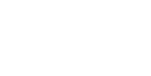 26.04.202326.04.202326.04.2023РАБОЧАЯ ПРОГРАММАРАБОЧАЯ ПРОГРАММАРАБОЧАЯ ПРОГРАММАРАБОЧАЯ ПРОГРАММАРАБОЧАЯ ПРОГРАММАРАБОЧАЯ ПРОГРАММАРАБОЧАЯ ПРОГРАММАРАБОЧАЯ ПРОГРАММАРАБОЧАЯ ПРОГРАММАРАБОЧАЯ ПРОГРАММАРАБОЧАЯ ПРОГРАММАРАБОЧАЯ ПРОГРАММАРАБОЧАЯ ПРОГРАММАдисциплиныдисциплиныТяга поездовТяга поездовТяга поездовТяга поездовТяга поездовТяга поездовТяга поездовТяга поездовТяга поездовТяга поездовТяга поездовТяга поездовТяга поездовТяга поездовТяга поездовТяга поездовТяга поездовТяга поездовТяга поездовТяга поездовТяга поездовТяга поездовдля специальности 23.05.04 Эксплуатация железных дорогдля специальности 23.05.04 Эксплуатация железных дорогдля специальности 23.05.04 Эксплуатация железных дорогдля специальности 23.05.04 Эксплуатация железных дорогдля специальности 23.05.04 Эксплуатация железных дорогдля специальности 23.05.04 Эксплуатация железных дорогдля специальности 23.05.04 Эксплуатация железных дорогдля специальности 23.05.04 Эксплуатация железных дорогдля специальности 23.05.04 Эксплуатация железных дорогдля специальности 23.05.04 Эксплуатация железных дорогдля специальности 23.05.04 Эксплуатация железных дорогдля специальности 23.05.04 Эксплуатация железных дорогдля специальности 23.05.04 Эксплуатация железных дорогСоставитель(и):Составитель(и):Составитель(и):к.т.н., Доцент, Слободенюк А.С.к.т.н., Доцент, Слободенюк А.С.к.т.н., Доцент, Слободенюк А.С.к.т.н., Доцент, Слободенюк А.С.к.т.н., Доцент, Слободенюк А.С.к.т.н., Доцент, Слободенюк А.С.к.т.н., Доцент, Слободенюк А.С.к.т.н., Доцент, Слободенюк А.С.к.т.н., Доцент, Слободенюк А.С.к.т.н., Доцент, Слободенюк А.С.к.т.н., Доцент, Слободенюк А.С.к.т.н., Доцент, Слободенюк А.С.к.т.н., Доцент, Слободенюк А.С.к.т.н., Доцент, Слободенюк А.С.к.т.н., Доцент, Слободенюк А.С.к.т.н., Доцент, Слободенюк А.С.к.т.н., Доцент, Слободенюк А.С.к.т.н., Доцент, Слободенюк А.С.к.т.н., Доцент, Слободенюк А.С.к.т.н., Доцент, Слободенюк А.С.Обсуждена на заседании кафедры:Обсуждена на заседании кафедры:Обсуждена на заседании кафедры:Обсуждена на заседании кафедры:Транспорт железных дорогТранспорт железных дорогТранспорт железных дорогТранспорт железных дорогТранспорт железных дорогТранспорт железных дорогТранспорт железных дорогТранспорт железных дорогПротокол от 26.04.2023г. № 4Протокол от 26.04.2023г. № 4Протокол от 26.04.2023г. № 4Протокол от 26.04.2023г. № 4Протокол от 26.04.2023г. № 4Протокол от 26.04.2023г. № 4Протокол от 26.04.2023г. № 4Протокол от 26.04.2023г. № 4Протокол от 26.04.2023г. № 4Протокол от 26.04.2023г. № 4Протокол от 26.04.2023г. № 4Протокол от 26.04.2023г. № 4Протокол от 26.04.2023г. № 4Обсуждена на заседании методической комиссииОбсуждена на заседании методической комиссииОбсуждена на заседании методической комиссииОбсуждена на заседании методической комиссииОбсуждена на заседании методической комиссииОбсуждена на заседании методической комиссииОбсуждена на заседании методической комиссии по родственным направлениям и специальностям: Протокол от 01.01.1754г. №Обсуждена на заседании методической комиссии по родственным направлениям и специальностям: Протокол от 01.01.1754г. №Обсуждена на заседании методической комиссии по родственным направлениям и специальностям: Протокол от 01.01.1754г. №Обсуждена на заседании методической комиссии по родственным направлениям и специальностям: Протокол от 01.01.1754г. №Обсуждена на заседании методической комиссии по родственным направлениям и специальностям: Протокол от 01.01.1754г. №Обсуждена на заседании методической комиссии по родственным направлениям и специальностям: Протокол от 01.01.1754г. №Обсуждена на заседании методической комиссии по родственным направлениям и специальностям: Протокол от 01.01.1754г. №Обсуждена на заседании методической комиссии по родственным направлениям и специальностям: Протокол от 01.01.1754г. №Обсуждена на заседании методической комиссии по родственным направлениям и специальностям: Протокол от 01.01.1754г. №Обсуждена на заседании методической комиссии по родственным направлениям и специальностям: Протокол от 01.01.1754г. №Обсуждена на заседании методической комиссии по родственным направлениям и специальностям: Протокол от 01.01.1754г. №Обсуждена на заседании методической комиссии по родственным направлениям и специальностям: Протокол от 01.01.1754г. №Обсуждена на заседании методической комиссии по родственным направлениям и специальностям: Протокол от 01.01.1754г. №г. Тында2023 г.г. Тында2023 г.г. Тында2023 г.г. Тында2023 г.г. Тында2023 г.г. Тында2023 г.г. Тында2023 г.г. Тында2023 г.г. Тында2023 г.г. Тында2023 г.г. Тында2023 г.г. Тында2023 г.г. Тында2023 г.стр. 2стр. 2Визирование РПД для исполнения в очередном учебном годуВизирование РПД для исполнения в очередном учебном годуВизирование РПД для исполнения в очередном учебном годуПредседатель МК РНСПредседатель МК РНСПредседатель МК РНС__ __________ 2024 г.__ __________ 2024 г.__ __________ 2024 г.Рабочая программа пересмотрена, обсуждена и одобрена дляисполнения в 2024-2025 учебном году на заседании кафедрыРабочая программа пересмотрена, обсуждена и одобрена дляисполнения в 2024-2025 учебном году на заседании кафедрыРабочая программа пересмотрена, обсуждена и одобрена дляисполнения в 2024-2025 учебном году на заседании кафедрыБАмИЖТБАмИЖТБАмИЖТПротокол от  __ __________ 2024 г.  №  __Зав. кафедрой Гашенко С.А.Протокол от  __ __________ 2024 г.  №  __Зав. кафедрой Гашенко С.А.Визирование РПД для исполнения в очередном учебном годуВизирование РПД для исполнения в очередном учебном годуВизирование РПД для исполнения в очередном учебном годуПредседатель МК РНСПредседатель МК РНСПредседатель МК РНС__ __________ 2025 г.__ __________ 2025 г.__ __________ 2025 г.Рабочая программа пересмотрена, обсуждена и одобрена дляисполнения в 2025-2026 учебном году на заседании кафедрыРабочая программа пересмотрена, обсуждена и одобрена дляисполнения в 2025-2026 учебном году на заседании кафедрыРабочая программа пересмотрена, обсуждена и одобрена дляисполнения в 2025-2026 учебном году на заседании кафедрыБАмИЖТБАмИЖТБАмИЖТПротокол от  __ __________ 2025 г.  №  __Зав. кафедрой Гашенко С.А.Протокол от  __ __________ 2025 г.  №  __Зав. кафедрой Гашенко С.А.Визирование РПД для исполнения в очередном учебном годуВизирование РПД для исполнения в очередном учебном годуВизирование РПД для исполнения в очередном учебном годуПредседатель МК РНСПредседатель МК РНСПредседатель МК РНС__ __________ 2026 г.__ __________ 2026 г.__ __________ 2026 г.Рабочая программа пересмотрена, обсуждена и одобрена дляисполнения в 2026-2027 учебном году на заседании кафедрыРабочая программа пересмотрена, обсуждена и одобрена дляисполнения в 2026-2027 учебном году на заседании кафедрыРабочая программа пересмотрена, обсуждена и одобрена дляисполнения в 2026-2027 учебном году на заседании кафедрыБАмИЖТБАмИЖТБАмИЖТПротокол от  __ __________ 2026 г.  №  __Зав. кафедрой Гашенко С.А.Протокол от  __ __________ 2026 г.  №  __Зав. кафедрой Гашенко С.А.Визирование РПД для исполнения в очередном учебном годуВизирование РПД для исполнения в очередном учебном годуВизирование РПД для исполнения в очередном учебном годуПредседатель МК РНСПредседатель МК РНСПредседатель МК РНС__ __________ 2027 г.__ __________ 2027 г.__ __________ 2027 г.Рабочая программа пересмотрена, обсуждена и одобрена дляисполнения в 2027-2028 учебном году на заседании кафедрыРабочая программа пересмотрена, обсуждена и одобрена дляисполнения в 2027-2028 учебном году на заседании кафедрыРабочая программа пересмотрена, обсуждена и одобрена дляисполнения в 2027-2028 учебном году на заседании кафедрыБАмИЖТБАмИЖТБАмИЖТПротокол от  __ __________ 2027 г.  №  __Зав. кафедрой Гашенко С.А.Протокол от  __ __________ 2027 г.  №  __Зав. кафедрой Гашенко С.А.стр. 3стр. 3стр. 3Рабочая программа дисциплины  Тяга поездовРабочая программа дисциплины  Тяга поездовРабочая программа дисциплины  Тяга поездовРабочая программа дисциплины  Тяга поездовРабочая программа дисциплины  Тяга поездовРабочая программа дисциплины  Тяга поездовРабочая программа дисциплины  Тяга поездовРабочая программа дисциплины  Тяга поездовРабочая программа дисциплины  Тяга поездовРабочая программа дисциплины  Тяга поездовРабочая программа дисциплины  Тяга поездовРабочая программа дисциплины  Тяга поездовРабочая программа дисциплины  Тяга поездовРабочая программа дисциплины  Тяга поездовРабочая программа дисциплины  Тяга поездовРабочая программа дисциплины  Тяга поездовРабочая программа дисциплины  Тяга поездовРабочая программа дисциплины  Тяга поездовРабочая программа дисциплины  Тяга поездовразработана в соответствии с ФГОС, утвержденным приказом Министерства образования и науки Российской Федерации от 27.03.2018 № 216разработана в соответствии с ФГОС, утвержденным приказом Министерства образования и науки Российской Федерации от 27.03.2018 № 216разработана в соответствии с ФГОС, утвержденным приказом Министерства образования и науки Российской Федерации от 27.03.2018 № 216разработана в соответствии с ФГОС, утвержденным приказом Министерства образования и науки Российской Федерации от 27.03.2018 № 216разработана в соответствии с ФГОС, утвержденным приказом Министерства образования и науки Российской Федерации от 27.03.2018 № 216разработана в соответствии с ФГОС, утвержденным приказом Министерства образования и науки Российской Федерации от 27.03.2018 № 216разработана в соответствии с ФГОС, утвержденным приказом Министерства образования и науки Российской Федерации от 27.03.2018 № 216разработана в соответствии с ФГОС, утвержденным приказом Министерства образования и науки Российской Федерации от 27.03.2018 № 216разработана в соответствии с ФГОС, утвержденным приказом Министерства образования и науки Российской Федерации от 27.03.2018 № 216разработана в соответствии с ФГОС, утвержденным приказом Министерства образования и науки Российской Федерации от 27.03.2018 № 216разработана в соответствии с ФГОС, утвержденным приказом Министерства образования и науки Российской Федерации от 27.03.2018 № 216разработана в соответствии с ФГОС, утвержденным приказом Министерства образования и науки Российской Федерации от 27.03.2018 № 216разработана в соответствии с ФГОС, утвержденным приказом Министерства образования и науки Российской Федерации от 27.03.2018 № 216разработана в соответствии с ФГОС, утвержденным приказом Министерства образования и науки Российской Федерации от 27.03.2018 № 216разработана в соответствии с ФГОС, утвержденным приказом Министерства образования и науки Российской Федерации от 27.03.2018 № 216разработана в соответствии с ФГОС, утвержденным приказом Министерства образования и науки Российской Федерации от 27.03.2018 № 216разработана в соответствии с ФГОС, утвержденным приказом Министерства образования и науки Российской Федерации от 27.03.2018 № 216разработана в соответствии с ФГОС, утвержденным приказом Министерства образования и науки Российской Федерации от 27.03.2018 № 216разработана в соответствии с ФГОС, утвержденным приказом Министерства образования и науки Российской Федерации от 27.03.2018 № 216КвалификацияКвалификацияКвалификацияКвалификацияКвалификацияКвалификацияинженер путей сообщенияинженер путей сообщенияинженер путей сообщенияинженер путей сообщенияинженер путей сообщенияинженер путей сообщенияинженер путей сообщенияинженер путей сообщенияинженер путей сообщенияинженер путей сообщенияинженер путей сообщенияФорма обученияФорма обученияФорма обученияФорма обученияФорма обученияФорма обучениязаочнаязаочнаязаочнаязаочнаязаочнаязаочнаязаочнаязаочнаязаочнаязаочнаязаочнаяОБЪЕМ ДИСЦИПЛИНЫ (МОДУЛЯ) В ЗАЧЕТНЫХ ЕДИНИЦАХ С УКАЗАНИЕМ КОЛИЧЕСТВА АКАДЕМИЧЕСКИХ ЧАСОВ, ВЫДЕЛЕННЫХ НА КОНТАКТНУЮ РАБОТУ ОБУЧАЮЩИХСЯ С ПРЕПОДАВАТЕЛЕМ (ПО ВИДАМ УЧЕБНЫХ ЗАНЯТИЙ) И НА САМОСТОЯТЕЛЬНУЮ РАБОТУ ОБУЧАЮЩИХСЯОБЪЕМ ДИСЦИПЛИНЫ (МОДУЛЯ) В ЗАЧЕТНЫХ ЕДИНИЦАХ С УКАЗАНИЕМ КОЛИЧЕСТВА АКАДЕМИЧЕСКИХ ЧАСОВ, ВЫДЕЛЕННЫХ НА КОНТАКТНУЮ РАБОТУ ОБУЧАЮЩИХСЯ С ПРЕПОДАВАТЕЛЕМ (ПО ВИДАМ УЧЕБНЫХ ЗАНЯТИЙ) И НА САМОСТОЯТЕЛЬНУЮ РАБОТУ ОБУЧАЮЩИХСЯОБЪЕМ ДИСЦИПЛИНЫ (МОДУЛЯ) В ЗАЧЕТНЫХ ЕДИНИЦАХ С УКАЗАНИЕМ КОЛИЧЕСТВА АКАДЕМИЧЕСКИХ ЧАСОВ, ВЫДЕЛЕННЫХ НА КОНТАКТНУЮ РАБОТУ ОБУЧАЮЩИХСЯ С ПРЕПОДАВАТЕЛЕМ (ПО ВИДАМ УЧЕБНЫХ ЗАНЯТИЙ) И НА САМОСТОЯТЕЛЬНУЮ РАБОТУ ОБУЧАЮЩИХСЯОБЪЕМ ДИСЦИПЛИНЫ (МОДУЛЯ) В ЗАЧЕТНЫХ ЕДИНИЦАХ С УКАЗАНИЕМ КОЛИЧЕСТВА АКАДЕМИЧЕСКИХ ЧАСОВ, ВЫДЕЛЕННЫХ НА КОНТАКТНУЮ РАБОТУ ОБУЧАЮЩИХСЯ С ПРЕПОДАВАТЕЛЕМ (ПО ВИДАМ УЧЕБНЫХ ЗАНЯТИЙ) И НА САМОСТОЯТЕЛЬНУЮ РАБОТУ ОБУЧАЮЩИХСЯОБЪЕМ ДИСЦИПЛИНЫ (МОДУЛЯ) В ЗАЧЕТНЫХ ЕДИНИЦАХ С УКАЗАНИЕМ КОЛИЧЕСТВА АКАДЕМИЧЕСКИХ ЧАСОВ, ВЫДЕЛЕННЫХ НА КОНТАКТНУЮ РАБОТУ ОБУЧАЮЩИХСЯ С ПРЕПОДАВАТЕЛЕМ (ПО ВИДАМ УЧЕБНЫХ ЗАНЯТИЙ) И НА САМОСТОЯТЕЛЬНУЮ РАБОТУ ОБУЧАЮЩИХСЯОБЪЕМ ДИСЦИПЛИНЫ (МОДУЛЯ) В ЗАЧЕТНЫХ ЕДИНИЦАХ С УКАЗАНИЕМ КОЛИЧЕСТВА АКАДЕМИЧЕСКИХ ЧАСОВ, ВЫДЕЛЕННЫХ НА КОНТАКТНУЮ РАБОТУ ОБУЧАЮЩИХСЯ С ПРЕПОДАВАТЕЛЕМ (ПО ВИДАМ УЧЕБНЫХ ЗАНЯТИЙ) И НА САМОСТОЯТЕЛЬНУЮ РАБОТУ ОБУЧАЮЩИХСЯОБЪЕМ ДИСЦИПЛИНЫ (МОДУЛЯ) В ЗАЧЕТНЫХ ЕДИНИЦАХ С УКАЗАНИЕМ КОЛИЧЕСТВА АКАДЕМИЧЕСКИХ ЧАСОВ, ВЫДЕЛЕННЫХ НА КОНТАКТНУЮ РАБОТУ ОБУЧАЮЩИХСЯ С ПРЕПОДАВАТЕЛЕМ (ПО ВИДАМ УЧЕБНЫХ ЗАНЯТИЙ) И НА САМОСТОЯТЕЛЬНУЮ РАБОТУ ОБУЧАЮЩИХСЯОБЪЕМ ДИСЦИПЛИНЫ (МОДУЛЯ) В ЗАЧЕТНЫХ ЕДИНИЦАХ С УКАЗАНИЕМ КОЛИЧЕСТВА АКАДЕМИЧЕСКИХ ЧАСОВ, ВЫДЕЛЕННЫХ НА КОНТАКТНУЮ РАБОТУ ОБУЧАЮЩИХСЯ С ПРЕПОДАВАТЕЛЕМ (ПО ВИДАМ УЧЕБНЫХ ЗАНЯТИЙ) И НА САМОСТОЯТЕЛЬНУЮ РАБОТУ ОБУЧАЮЩИХСЯОБЪЕМ ДИСЦИПЛИНЫ (МОДУЛЯ) В ЗАЧЕТНЫХ ЕДИНИЦАХ С УКАЗАНИЕМ КОЛИЧЕСТВА АКАДЕМИЧЕСКИХ ЧАСОВ, ВЫДЕЛЕННЫХ НА КОНТАКТНУЮ РАБОТУ ОБУЧАЮЩИХСЯ С ПРЕПОДАВАТЕЛЕМ (ПО ВИДАМ УЧЕБНЫХ ЗАНЯТИЙ) И НА САМОСТОЯТЕЛЬНУЮ РАБОТУ ОБУЧАЮЩИХСЯОБЪЕМ ДИСЦИПЛИНЫ (МОДУЛЯ) В ЗАЧЕТНЫХ ЕДИНИЦАХ С УКАЗАНИЕМ КОЛИЧЕСТВА АКАДЕМИЧЕСКИХ ЧАСОВ, ВЫДЕЛЕННЫХ НА КОНТАКТНУЮ РАБОТУ ОБУЧАЮЩИХСЯ С ПРЕПОДАВАТЕЛЕМ (ПО ВИДАМ УЧЕБНЫХ ЗАНЯТИЙ) И НА САМОСТОЯТЕЛЬНУЮ РАБОТУ ОБУЧАЮЩИХСЯОБЪЕМ ДИСЦИПЛИНЫ (МОДУЛЯ) В ЗАЧЕТНЫХ ЕДИНИЦАХ С УКАЗАНИЕМ КОЛИЧЕСТВА АКАДЕМИЧЕСКИХ ЧАСОВ, ВЫДЕЛЕННЫХ НА КОНТАКТНУЮ РАБОТУ ОБУЧАЮЩИХСЯ С ПРЕПОДАВАТЕЛЕМ (ПО ВИДАМ УЧЕБНЫХ ЗАНЯТИЙ) И НА САМОСТОЯТЕЛЬНУЮ РАБОТУ ОБУЧАЮЩИХСЯОБЪЕМ ДИСЦИПЛИНЫ (МОДУЛЯ) В ЗАЧЕТНЫХ ЕДИНИЦАХ С УКАЗАНИЕМ КОЛИЧЕСТВА АКАДЕМИЧЕСКИХ ЧАСОВ, ВЫДЕЛЕННЫХ НА КОНТАКТНУЮ РАБОТУ ОБУЧАЮЩИХСЯ С ПРЕПОДАВАТЕЛЕМ (ПО ВИДАМ УЧЕБНЫХ ЗАНЯТИЙ) И НА САМОСТОЯТЕЛЬНУЮ РАБОТУ ОБУЧАЮЩИХСЯОБЪЕМ ДИСЦИПЛИНЫ (МОДУЛЯ) В ЗАЧЕТНЫХ ЕДИНИЦАХ С УКАЗАНИЕМ КОЛИЧЕСТВА АКАДЕМИЧЕСКИХ ЧАСОВ, ВЫДЕЛЕННЫХ НА КОНТАКТНУЮ РАБОТУ ОБУЧАЮЩИХСЯ С ПРЕПОДАВАТЕЛЕМ (ПО ВИДАМ УЧЕБНЫХ ЗАНЯТИЙ) И НА САМОСТОЯТЕЛЬНУЮ РАБОТУ ОБУЧАЮЩИХСЯОБЪЕМ ДИСЦИПЛИНЫ (МОДУЛЯ) В ЗАЧЕТНЫХ ЕДИНИЦАХ С УКАЗАНИЕМ КОЛИЧЕСТВА АКАДЕМИЧЕСКИХ ЧАСОВ, ВЫДЕЛЕННЫХ НА КОНТАКТНУЮ РАБОТУ ОБУЧАЮЩИХСЯ С ПРЕПОДАВАТЕЛЕМ (ПО ВИДАМ УЧЕБНЫХ ЗАНЯТИЙ) И НА САМОСТОЯТЕЛЬНУЮ РАБОТУ ОБУЧАЮЩИХСЯОБЪЕМ ДИСЦИПЛИНЫ (МОДУЛЯ) В ЗАЧЕТНЫХ ЕДИНИЦАХ С УКАЗАНИЕМ КОЛИЧЕСТВА АКАДЕМИЧЕСКИХ ЧАСОВ, ВЫДЕЛЕННЫХ НА КОНТАКТНУЮ РАБОТУ ОБУЧАЮЩИХСЯ С ПРЕПОДАВАТЕЛЕМ (ПО ВИДАМ УЧЕБНЫХ ЗАНЯТИЙ) И НА САМОСТОЯТЕЛЬНУЮ РАБОТУ ОБУЧАЮЩИХСЯОБЪЕМ ДИСЦИПЛИНЫ (МОДУЛЯ) В ЗАЧЕТНЫХ ЕДИНИЦАХ С УКАЗАНИЕМ КОЛИЧЕСТВА АКАДЕМИЧЕСКИХ ЧАСОВ, ВЫДЕЛЕННЫХ НА КОНТАКТНУЮ РАБОТУ ОБУЧАЮЩИХСЯ С ПРЕПОДАВАТЕЛЕМ (ПО ВИДАМ УЧЕБНЫХ ЗАНЯТИЙ) И НА САМОСТОЯТЕЛЬНУЮ РАБОТУ ОБУЧАЮЩИХСЯОБЪЕМ ДИСЦИПЛИНЫ (МОДУЛЯ) В ЗАЧЕТНЫХ ЕДИНИЦАХ С УКАЗАНИЕМ КОЛИЧЕСТВА АКАДЕМИЧЕСКИХ ЧАСОВ, ВЫДЕЛЕННЫХ НА КОНТАКТНУЮ РАБОТУ ОБУЧАЮЩИХСЯ С ПРЕПОДАВАТЕЛЕМ (ПО ВИДАМ УЧЕБНЫХ ЗАНЯТИЙ) И НА САМОСТОЯТЕЛЬНУЮ РАБОТУ ОБУЧАЮЩИХСЯОбщая трудоемкостьОбщая трудоемкостьОбщая трудоемкостьОбщая трудоемкость5 ЗЕТ5 ЗЕТ5 ЗЕТ5 ЗЕТ5 ЗЕТ5 ЗЕТ5 ЗЕТ5 ЗЕТ5 ЗЕТ5 ЗЕТ5 ЗЕТЧасов по учебному плануЧасов по учебному плануЧасов по учебному плануЧасов по учебному плануЧасов по учебному плануЧасов по учебному плануЧасов по учебному плану180180180180Виды контроля на курсах:Виды контроля на курсах:Виды контроля на курсах:Виды контроля на курсах:Виды контроля на курсах:в том числе:в том числе:в том числе:в том числе:в том числе:в том числе:в том числе:в том числе:экзамены (курс)    3зачёты (курс)    2контрольных работ  2 курс (1), 3 курс (1)экзамены (курс)    3зачёты (курс)    2контрольных работ  2 курс (1), 3 курс (1)экзамены (курс)    3зачёты (курс)    2контрольных работ  2 курс (1), 3 курс (1)экзамены (курс)    3зачёты (курс)    2контрольных работ  2 курс (1), 3 курс (1)экзамены (курс)    3зачёты (курс)    2контрольных работ  2 курс (1), 3 курс (1)контактная работаконтактная работаконтактная работаконтактная работаконтактная работаконтактная работа16161616экзамены (курс)    3зачёты (курс)    2контрольных работ  2 курс (1), 3 курс (1)экзамены (курс)    3зачёты (курс)    2контрольных работ  2 курс (1), 3 курс (1)экзамены (курс)    3зачёты (курс)    2контрольных работ  2 курс (1), 3 курс (1)экзамены (курс)    3зачёты (курс)    2контрольных работ  2 курс (1), 3 курс (1)экзамены (курс)    3зачёты (курс)    2контрольных работ  2 курс (1), 3 курс (1)самостоятельная работасамостоятельная работасамостоятельная работасамостоятельная работасамостоятельная работасамостоятельная работа151151151151экзамены (курс)    3зачёты (курс)    2контрольных работ  2 курс (1), 3 курс (1)экзамены (курс)    3зачёты (курс)    2контрольных работ  2 курс (1), 3 курс (1)экзамены (курс)    3зачёты (курс)    2контрольных работ  2 курс (1), 3 курс (1)экзамены (курс)    3зачёты (курс)    2контрольных работ  2 курс (1), 3 курс (1)экзамены (курс)    3зачёты (курс)    2контрольных работ  2 курс (1), 3 курс (1)часов на контрольчасов на контрольчасов на контрольчасов на контрольчасов на контрольчасов на контроль13131313экзамены (курс)    3зачёты (курс)    2контрольных работ  2 курс (1), 3 курс (1)экзамены (курс)    3зачёты (курс)    2контрольных работ  2 курс (1), 3 курс (1)экзамены (курс)    3зачёты (курс)    2контрольных работ  2 курс (1), 3 курс (1)экзамены (курс)    3зачёты (курс)    2контрольных работ  2 курс (1), 3 курс (1)экзамены (курс)    3зачёты (курс)    2контрольных работ  2 курс (1), 3 курс (1)Распределение часов дисциплины по семестрам (курсам)Распределение часов дисциплины по семестрам (курсам)Распределение часов дисциплины по семестрам (курсам)Распределение часов дисциплины по семестрам (курсам)Распределение часов дисциплины по семестрам (курсам)Распределение часов дисциплины по семестрам (курсам)Распределение часов дисциплины по семестрам (курсам)Распределение часов дисциплины по семестрам (курсам)Распределение часов дисциплины по семестрам (курсам)Распределение часов дисциплины по семестрам (курсам)Распределение часов дисциплины по семестрам (курсам)Распределение часов дисциплины по семестрам (курсам)Распределение часов дисциплины по семестрам (курсам)Распределение часов дисциплины по семестрам (курсам)Распределение часов дисциплины по семестрам (курсам)Распределение часов дисциплины по семестрам (курсам)Распределение часов дисциплины по семестрам (курсам)Распределение часов дисциплины по семестрам (курсам)Распределение часов дисциплины по семестрам (курсам)Распределение часов дисциплины по семестрам (курсам)Распределение часов дисциплины по семестрам (курсам)Распределение часов дисциплины по семестрам (курсам)Распределение часов дисциплины по семестрам (курсам)Распределение часов дисциплины по семестрам (курсам)Распределение часов дисциплины по семестрам (курсам)Распределение часов дисциплины по семестрам (курсам)Распределение часов дисциплины по семестрам (курсам)Распределение часов дисциплины по семестрам (курсам)Распределение часов дисциплины по семестрам (курсам)Распределение часов дисциплины по семестрам (курсам)Распределение часов дисциплины по семестрам (курсам)Распределение часов дисциплины по семестрам (курсам)Распределение часов дисциплины по семестрам (курсам)Распределение часов дисциплины по семестрам (курсам)Распределение часов дисциплины по семестрам (курсам)Распределение часов дисциплины по семестрам (курсам)КурсКурс22233333ИтогоИтогоИтогоИтогоВид занятийВид занятийУПРПРПУПУПУПРПРПИтогоИтогоИтогоИтогоЛекцииЛекции444444448888ПрактическиеПрактические444444448888В том числе инт.В том числе инт.222222224444Итого ауд.Итого ауд.8888888816161616Кoнтактная рабoтаКoнтактная рабoта8888888816161616Сам. работаСам. работа6060609191919191151151151151Часы на контрольЧасы на контроль4449999913131313ИтогоИтого727272108108108108108180180180180стр. 41. АННОТАЦИЯ ДИСЦИПЛИНЫ (МОДУЛЯ)1. АННОТАЦИЯ ДИСЦИПЛИНЫ (МОДУЛЯ)1. АННОТАЦИЯ ДИСЦИПЛИНЫ (МОДУЛЯ)1. АННОТАЦИЯ ДИСЦИПЛИНЫ (МОДУЛЯ)1. АННОТАЦИЯ ДИСЦИПЛИНЫ (МОДУЛЯ)1. АННОТАЦИЯ ДИСЦИПЛИНЫ (МОДУЛЯ)1. АННОТАЦИЯ ДИСЦИПЛИНЫ (МОДУЛЯ)1. АННОТАЦИЯ ДИСЦИПЛИНЫ (МОДУЛЯ)1. АННОТАЦИЯ ДИСЦИПЛИНЫ (МОДУЛЯ)1. АННОТАЦИЯ ДИСЦИПЛИНЫ (МОДУЛЯ)1. АННОТАЦИЯ ДИСЦИПЛИНЫ (МОДУЛЯ)1.1Общие сведения о подвижном составе, Передачи мощности современных локомотивов, Теория движения поезда, Реализация силы тяги, Силы сопротивления движению поезда, Тормозные силы поезда, Методы расчета массы состава, Энергетика тяги поездаОбщие сведения о подвижном составе, Передачи мощности современных локомотивов, Теория движения поезда, Реализация силы тяги, Силы сопротивления движению поезда, Тормозные силы поезда, Методы расчета массы состава, Энергетика тяги поездаОбщие сведения о подвижном составе, Передачи мощности современных локомотивов, Теория движения поезда, Реализация силы тяги, Силы сопротивления движению поезда, Тормозные силы поезда, Методы расчета массы состава, Энергетика тяги поездаОбщие сведения о подвижном составе, Передачи мощности современных локомотивов, Теория движения поезда, Реализация силы тяги, Силы сопротивления движению поезда, Тормозные силы поезда, Методы расчета массы состава, Энергетика тяги поездаОбщие сведения о подвижном составе, Передачи мощности современных локомотивов, Теория движения поезда, Реализация силы тяги, Силы сопротивления движению поезда, Тормозные силы поезда, Методы расчета массы состава, Энергетика тяги поездаОбщие сведения о подвижном составе, Передачи мощности современных локомотивов, Теория движения поезда, Реализация силы тяги, Силы сопротивления движению поезда, Тормозные силы поезда, Методы расчета массы состава, Энергетика тяги поездаОбщие сведения о подвижном составе, Передачи мощности современных локомотивов, Теория движения поезда, Реализация силы тяги, Силы сопротивления движению поезда, Тормозные силы поезда, Методы расчета массы состава, Энергетика тяги поездаОбщие сведения о подвижном составе, Передачи мощности современных локомотивов, Теория движения поезда, Реализация силы тяги, Силы сопротивления движению поезда, Тормозные силы поезда, Методы расчета массы состава, Энергетика тяги поездаОбщие сведения о подвижном составе, Передачи мощности современных локомотивов, Теория движения поезда, Реализация силы тяги, Силы сопротивления движению поезда, Тормозные силы поезда, Методы расчета массы состава, Энергетика тяги поездаОбщие сведения о подвижном составе, Передачи мощности современных локомотивов, Теория движения поезда, Реализация силы тяги, Силы сопротивления движению поезда, Тормозные силы поезда, Методы расчета массы состава, Энергетика тяги поезда2. МЕСТО ДИСЦИПЛИНЫ (МОДУЛЯ) В СТРУКТУРЕ ОБРАЗОВАТЕЛЬНОЙ ПРОГРАММЫ2. МЕСТО ДИСЦИПЛИНЫ (МОДУЛЯ) В СТРУКТУРЕ ОБРАЗОВАТЕЛЬНОЙ ПРОГРАММЫ2. МЕСТО ДИСЦИПЛИНЫ (МОДУЛЯ) В СТРУКТУРЕ ОБРАЗОВАТЕЛЬНОЙ ПРОГРАММЫ2. МЕСТО ДИСЦИПЛИНЫ (МОДУЛЯ) В СТРУКТУРЕ ОБРАЗОВАТЕЛЬНОЙ ПРОГРАММЫ2. МЕСТО ДИСЦИПЛИНЫ (МОДУЛЯ) В СТРУКТУРЕ ОБРАЗОВАТЕЛЬНОЙ ПРОГРАММЫ2. МЕСТО ДИСЦИПЛИНЫ (МОДУЛЯ) В СТРУКТУРЕ ОБРАЗОВАТЕЛЬНОЙ ПРОГРАММЫ2. МЕСТО ДИСЦИПЛИНЫ (МОДУЛЯ) В СТРУКТУРЕ ОБРАЗОВАТЕЛЬНОЙ ПРОГРАММЫ2. МЕСТО ДИСЦИПЛИНЫ (МОДУЛЯ) В СТРУКТУРЕ ОБРАЗОВАТЕЛЬНОЙ ПРОГРАММЫ2. МЕСТО ДИСЦИПЛИНЫ (МОДУЛЯ) В СТРУКТУРЕ ОБРАЗОВАТЕЛЬНОЙ ПРОГРАММЫ2. МЕСТО ДИСЦИПЛИНЫ (МОДУЛЯ) В СТРУКТУРЕ ОБРАЗОВАТЕЛЬНОЙ ПРОГРАММЫ2. МЕСТО ДИСЦИПЛИНЫ (МОДУЛЯ) В СТРУКТУРЕ ОБРАЗОВАТЕЛЬНОЙ ПРОГРАММЫКод дисциплины:Код дисциплины:Код дисциплины:Б1.О.25Б1.О.25Б1.О.25Б1.О.25Б1.О.25Б1.О.25Б1.О.25Б1.О.252.1Требования к предварительной подготовке обучающегося:Требования к предварительной подготовке обучающегося:Требования к предварительной подготовке обучающегося:Требования к предварительной подготовке обучающегося:Требования к предварительной подготовке обучающегося:Требования к предварительной подготовке обучающегося:Требования к предварительной подготовке обучающегося:Требования к предварительной подготовке обучающегося:Требования к предварительной подготовке обучающегося:Требования к предварительной подготовке обучающегося:2.1.1Общий курс железнодорожного транспортаОбщий курс железнодорожного транспортаОбщий курс железнодорожного транспортаОбщий курс железнодорожного транспортаОбщий курс железнодорожного транспортаОбщий курс железнодорожного транспортаОбщий курс железнодорожного транспортаОбщий курс железнодорожного транспортаОбщий курс железнодорожного транспортаОбщий курс железнодорожного транспорта2.2Дисциплины и практики, для которых освоение данной дисциплины (модуля) необходимо как предшествующее:Дисциплины и практики, для которых освоение данной дисциплины (модуля) необходимо как предшествующее:Дисциплины и практики, для которых освоение данной дисциплины (модуля) необходимо как предшествующее:Дисциплины и практики, для которых освоение данной дисциплины (модуля) необходимо как предшествующее:Дисциплины и практики, для которых освоение данной дисциплины (модуля) необходимо как предшествующее:Дисциплины и практики, для которых освоение данной дисциплины (модуля) необходимо как предшествующее:Дисциплины и практики, для которых освоение данной дисциплины (модуля) необходимо как предшествующее:Дисциплины и практики, для которых освоение данной дисциплины (модуля) необходимо как предшествующее:Дисциплины и практики, для которых освоение данной дисциплины (модуля) необходимо как предшествующее:Дисциплины и практики, для которых освоение данной дисциплины (модуля) необходимо как предшествующее:2.2.1Техническая эксплуатация железнодорожного транспорта и безопасность движенияТехническая эксплуатация железнодорожного транспорта и безопасность движенияТехническая эксплуатация железнодорожного транспорта и безопасность движенияТехническая эксплуатация железнодорожного транспорта и безопасность движенияТехническая эксплуатация железнодорожного транспорта и безопасность движенияТехническая эксплуатация железнодорожного транспорта и безопасность движенияТехническая эксплуатация железнодорожного транспорта и безопасность движенияТехническая эксплуатация железнодорожного транспорта и безопасность движенияТехническая эксплуатация железнодорожного транспорта и безопасность движенияТехническая эксплуатация железнодорожного транспорта и безопасность движения2.2.2Промышленный транспортПромышленный транспортПромышленный транспортПромышленный транспортПромышленный транспортПромышленный транспортПромышленный транспортПромышленный транспортПромышленный транспортПромышленный транспорт2.2.3Управление эксплуатационной работойУправление эксплуатационной работойУправление эксплуатационной работойУправление эксплуатационной работойУправление эксплуатационной работойУправление эксплуатационной работойУправление эксплуатационной работойУправление эксплуатационной работойУправление эксплуатационной работойУправление эксплуатационной работой3. ПЕРЕЧЕНЬ ПЛАНИРУЕМЫХ РЕЗУЛЬТАТОВ ОБУЧЕНИЯ ПО ДИСЦИПЛИНЕ (МОДУЛЮ), СООТНЕСЕННЫХ С ПЛАНИРУЕМЫМИ РЕЗУЛЬТАТАМИ ОСВОЕНИЯ ОБРАЗОВАТЕЛЬНОЙ ПРОГРАММЫ3. ПЕРЕЧЕНЬ ПЛАНИРУЕМЫХ РЕЗУЛЬТАТОВ ОБУЧЕНИЯ ПО ДИСЦИПЛИНЕ (МОДУЛЮ), СООТНЕСЕННЫХ С ПЛАНИРУЕМЫМИ РЕЗУЛЬТАТАМИ ОСВОЕНИЯ ОБРАЗОВАТЕЛЬНОЙ ПРОГРАММЫ3. ПЕРЕЧЕНЬ ПЛАНИРУЕМЫХ РЕЗУЛЬТАТОВ ОБУЧЕНИЯ ПО ДИСЦИПЛИНЕ (МОДУЛЮ), СООТНЕСЕННЫХ С ПЛАНИРУЕМЫМИ РЕЗУЛЬТАТАМИ ОСВОЕНИЯ ОБРАЗОВАТЕЛЬНОЙ ПРОГРАММЫ3. ПЕРЕЧЕНЬ ПЛАНИРУЕМЫХ РЕЗУЛЬТАТОВ ОБУЧЕНИЯ ПО ДИСЦИПЛИНЕ (МОДУЛЮ), СООТНЕСЕННЫХ С ПЛАНИРУЕМЫМИ РЕЗУЛЬТАТАМИ ОСВОЕНИЯ ОБРАЗОВАТЕЛЬНОЙ ПРОГРАММЫ3. ПЕРЕЧЕНЬ ПЛАНИРУЕМЫХ РЕЗУЛЬТАТОВ ОБУЧЕНИЯ ПО ДИСЦИПЛИНЕ (МОДУЛЮ), СООТНЕСЕННЫХ С ПЛАНИРУЕМЫМИ РЕЗУЛЬТАТАМИ ОСВОЕНИЯ ОБРАЗОВАТЕЛЬНОЙ ПРОГРАММЫ3. ПЕРЕЧЕНЬ ПЛАНИРУЕМЫХ РЕЗУЛЬТАТОВ ОБУЧЕНИЯ ПО ДИСЦИПЛИНЕ (МОДУЛЮ), СООТНЕСЕННЫХ С ПЛАНИРУЕМЫМИ РЕЗУЛЬТАТАМИ ОСВОЕНИЯ ОБРАЗОВАТЕЛЬНОЙ ПРОГРАММЫ3. ПЕРЕЧЕНЬ ПЛАНИРУЕМЫХ РЕЗУЛЬТАТОВ ОБУЧЕНИЯ ПО ДИСЦИПЛИНЕ (МОДУЛЮ), СООТНЕСЕННЫХ С ПЛАНИРУЕМЫМИ РЕЗУЛЬТАТАМИ ОСВОЕНИЯ ОБРАЗОВАТЕЛЬНОЙ ПРОГРАММЫ3. ПЕРЕЧЕНЬ ПЛАНИРУЕМЫХ РЕЗУЛЬТАТОВ ОБУЧЕНИЯ ПО ДИСЦИПЛИНЕ (МОДУЛЮ), СООТНЕСЕННЫХ С ПЛАНИРУЕМЫМИ РЕЗУЛЬТАТАМИ ОСВОЕНИЯ ОБРАЗОВАТЕЛЬНОЙ ПРОГРАММЫ3. ПЕРЕЧЕНЬ ПЛАНИРУЕМЫХ РЕЗУЛЬТАТОВ ОБУЧЕНИЯ ПО ДИСЦИПЛИНЕ (МОДУЛЮ), СООТНЕСЕННЫХ С ПЛАНИРУЕМЫМИ РЕЗУЛЬТАТАМИ ОСВОЕНИЯ ОБРАЗОВАТЕЛЬНОЙ ПРОГРАММЫ3. ПЕРЕЧЕНЬ ПЛАНИРУЕМЫХ РЕЗУЛЬТАТОВ ОБУЧЕНИЯ ПО ДИСЦИПЛИНЕ (МОДУЛЮ), СООТНЕСЕННЫХ С ПЛАНИРУЕМЫМИ РЕЗУЛЬТАТАМИ ОСВОЕНИЯ ОБРАЗОВАТЕЛЬНОЙ ПРОГРАММЫ3. ПЕРЕЧЕНЬ ПЛАНИРУЕМЫХ РЕЗУЛЬТАТОВ ОБУЧЕНИЯ ПО ДИСЦИПЛИНЕ (МОДУЛЮ), СООТНЕСЕННЫХ С ПЛАНИРУЕМЫМИ РЕЗУЛЬТАТАМИ ОСВОЕНИЯ ОБРАЗОВАТЕЛЬНОЙ ПРОГРАММЫОПК-5: Способен разрабатывать отдельные этапы технологических процессов производства, ремонта, эксплуатации и обслуживания транспортных систем и сетей, анализировать, планировать и контролировать технологические процессыОПК-5: Способен разрабатывать отдельные этапы технологических процессов производства, ремонта, эксплуатации и обслуживания транспортных систем и сетей, анализировать, планировать и контролировать технологические процессыОПК-5: Способен разрабатывать отдельные этапы технологических процессов производства, ремонта, эксплуатации и обслуживания транспортных систем и сетей, анализировать, планировать и контролировать технологические процессыОПК-5: Способен разрабатывать отдельные этапы технологических процессов производства, ремонта, эксплуатации и обслуживания транспортных систем и сетей, анализировать, планировать и контролировать технологические процессыОПК-5: Способен разрабатывать отдельные этапы технологических процессов производства, ремонта, эксплуатации и обслуживания транспортных систем и сетей, анализировать, планировать и контролировать технологические процессыОПК-5: Способен разрабатывать отдельные этапы технологических процессов производства, ремонта, эксплуатации и обслуживания транспортных систем и сетей, анализировать, планировать и контролировать технологические процессыОПК-5: Способен разрабатывать отдельные этапы технологических процессов производства, ремонта, эксплуатации и обслуживания транспортных систем и сетей, анализировать, планировать и контролировать технологические процессыОПК-5: Способен разрабатывать отдельные этапы технологических процессов производства, ремонта, эксплуатации и обслуживания транспортных систем и сетей, анализировать, планировать и контролировать технологические процессыОПК-5: Способен разрабатывать отдельные этапы технологических процессов производства, ремонта, эксплуатации и обслуживания транспортных систем и сетей, анализировать, планировать и контролировать технологические процессыОПК-5: Способен разрабатывать отдельные этапы технологических процессов производства, ремонта, эксплуатации и обслуживания транспортных систем и сетей, анализировать, планировать и контролировать технологические процессыОПК-5: Способен разрабатывать отдельные этапы технологических процессов производства, ремонта, эксплуатации и обслуживания транспортных систем и сетей, анализировать, планировать и контролировать технологические процессыЗнать:Знать:Знать:Знать:Знать:Знать:Знать:Знать:Знать:Знать:Знать:Методы реализации сил тяги и торможенияМетоды реализации сил тяги и торможенияМетоды реализации сил тяги и торможенияМетоды реализации сил тяги и торможенияМетоды реализации сил тяги и торможенияМетоды реализации сил тяги и торможенияМетоды реализации сил тяги и торможенияМетоды реализации сил тяги и торможенияМетоды реализации сил тяги и торможенияМетоды реализации сил тяги и торможенияМетоды реализации сил тяги и торможенияУметь:Уметь:Уметь:Уметь:Уметь:Уметь:Уметь:Уметь:Уметь:Уметь:Уметь:Выбирать рациональные режимы движения поездаВыбирать рациональные режимы движения поездаВыбирать рациональные режимы движения поездаВыбирать рациональные режимы движения поездаВыбирать рациональные режимы движения поездаВыбирать рациональные режимы движения поездаВыбирать рациональные режимы движения поездаВыбирать рациональные режимы движения поездаВыбирать рациональные режимы движения поездаВыбирать рациональные режимы движения поездаВыбирать рациональные режимы движения поездаВладеть:Владеть:Владеть:Владеть:Владеть:Владеть:Владеть:Владеть:Владеть:Владеть:Владеть:Навыками выбора рационального режима движения поездаНавыками выбора рационального режима движения поездаНавыками выбора рационального режима движения поездаНавыками выбора рационального режима движения поездаНавыками выбора рационального режима движения поездаНавыками выбора рационального режима движения поездаНавыками выбора рационального режима движения поездаНавыками выбора рационального режима движения поездаНавыками выбора рационального режима движения поездаНавыками выбора рационального режима движения поездаНавыками выбора рационального режима движения поездаПК-12: Способен к эксплуатации, содержанию и ремонту железнодорожного подвижного составаПК-12: Способен к эксплуатации, содержанию и ремонту железнодорожного подвижного составаПК-12: Способен к эксплуатации, содержанию и ремонту железнодорожного подвижного составаПК-12: Способен к эксплуатации, содержанию и ремонту железнодорожного подвижного составаПК-12: Способен к эксплуатации, содержанию и ремонту железнодорожного подвижного составаПК-12: Способен к эксплуатации, содержанию и ремонту железнодорожного подвижного составаПК-12: Способен к эксплуатации, содержанию и ремонту железнодорожного подвижного составаПК-12: Способен к эксплуатации, содержанию и ремонту железнодорожного подвижного составаПК-12: Способен к эксплуатации, содержанию и ремонту железнодорожного подвижного составаПК-12: Способен к эксплуатации, содержанию и ремонту железнодорожного подвижного составаПК-12: Способен к эксплуатации, содержанию и ремонту железнодорожного подвижного составаЗнать:Знать:Знать:Знать:Знать:Знать:Знать:Знать:Знать:Знать:Знать:теорию движения поезда и характеристики режимов движения поезда; ходовые свойства подвижного составатеорию движения поезда и характеристики режимов движения поезда; ходовые свойства подвижного составатеорию движения поезда и характеристики режимов движения поезда; ходовые свойства подвижного составатеорию движения поезда и характеристики режимов движения поезда; ходовые свойства подвижного составатеорию движения поезда и характеристики режимов движения поезда; ходовые свойства подвижного составатеорию движения поезда и характеристики режимов движения поезда; ходовые свойства подвижного составатеорию движения поезда и характеристики режимов движения поезда; ходовые свойства подвижного составатеорию движения поезда и характеристики режимов движения поезда; ходовые свойства подвижного составатеорию движения поезда и характеристики режимов движения поезда; ходовые свойства подвижного составатеорию движения поезда и характеристики режимов движения поезда; ходовые свойства подвижного составатеорию движения поезда и характеристики режимов движения поезда; ходовые свойства подвижного составаУметь:Уметь:Уметь:Уметь:Уметь:Уметь:Уметь:Уметь:Уметь:Уметь:Уметь:выполнять тяговые расчеты; проводить экспертизу и анализ прочностных и динамических характеристик подвижного состава; анализировать состояние устройств  оборудования подвижного состававыполнять тяговые расчеты; проводить экспертизу и анализ прочностных и динамических характеристик подвижного состава; анализировать состояние устройств  оборудования подвижного состававыполнять тяговые расчеты; проводить экспертизу и анализ прочностных и динамических характеристик подвижного состава; анализировать состояние устройств  оборудования подвижного состававыполнять тяговые расчеты; проводить экспертизу и анализ прочностных и динамических характеристик подвижного состава; анализировать состояние устройств  оборудования подвижного состававыполнять тяговые расчеты; проводить экспертизу и анализ прочностных и динамических характеристик подвижного состава; анализировать состояние устройств  оборудования подвижного состававыполнять тяговые расчеты; проводить экспертизу и анализ прочностных и динамических характеристик подвижного состава; анализировать состояние устройств  оборудования подвижного состававыполнять тяговые расчеты; проводить экспертизу и анализ прочностных и динамических характеристик подвижного состава; анализировать состояние устройств  оборудования подвижного состававыполнять тяговые расчеты; проводить экспертизу и анализ прочностных и динамических характеристик подвижного состава; анализировать состояние устройств  оборудования подвижного состававыполнять тяговые расчеты; проводить экспертизу и анализ прочностных и динамических характеристик подвижного состава; анализировать состояние устройств  оборудования подвижного состававыполнять тяговые расчеты; проводить экспертизу и анализ прочностных и динамических характеристик подвижного состава; анализировать состояние устройств  оборудования подвижного состававыполнять тяговые расчеты; проводить экспертизу и анализ прочностных и динамических характеристик подвижного состава; анализировать состояние устройств  оборудования подвижного составаВладеть:Владеть:Владеть:Владеть:Владеть:Владеть:Владеть:Владеть:Владеть:Владеть:Владеть:навыками анализа ходовых свойств подвижного состава; навыками содержания устройств и оборудовании подвижного состава в состоянии, пригодном для эксплуатации.навыками анализа ходовых свойств подвижного состава; навыками содержания устройств и оборудовании подвижного состава в состоянии, пригодном для эксплуатации.навыками анализа ходовых свойств подвижного состава; навыками содержания устройств и оборудовании подвижного состава в состоянии, пригодном для эксплуатации.навыками анализа ходовых свойств подвижного состава; навыками содержания устройств и оборудовании подвижного состава в состоянии, пригодном для эксплуатации.навыками анализа ходовых свойств подвижного состава; навыками содержания устройств и оборудовании подвижного состава в состоянии, пригодном для эксплуатации.навыками анализа ходовых свойств подвижного состава; навыками содержания устройств и оборудовании подвижного состава в состоянии, пригодном для эксплуатации.навыками анализа ходовых свойств подвижного состава; навыками содержания устройств и оборудовании подвижного состава в состоянии, пригодном для эксплуатации.навыками анализа ходовых свойств подвижного состава; навыками содержания устройств и оборудовании подвижного состава в состоянии, пригодном для эксплуатации.навыками анализа ходовых свойств подвижного состава; навыками содержания устройств и оборудовании подвижного состава в состоянии, пригодном для эксплуатации.навыками анализа ходовых свойств подвижного состава; навыками содержания устройств и оборудовании подвижного состава в состоянии, пригодном для эксплуатации.навыками анализа ходовых свойств подвижного состава; навыками содержания устройств и оборудовании подвижного состава в состоянии, пригодном для эксплуатации.ПК-10: Способность выполнять обязанности по оперативному управлению движением поездов на железнодорожных участках и направлениях, а также маневровой работыПК-10: Способность выполнять обязанности по оперативному управлению движением поездов на железнодорожных участках и направлениях, а также маневровой работыПК-10: Способность выполнять обязанности по оперативному управлению движением поездов на железнодорожных участках и направлениях, а также маневровой работыПК-10: Способность выполнять обязанности по оперативному управлению движением поездов на железнодорожных участках и направлениях, а также маневровой работыПК-10: Способность выполнять обязанности по оперативному управлению движением поездов на железнодорожных участках и направлениях, а также маневровой работыПК-10: Способность выполнять обязанности по оперативному управлению движением поездов на железнодорожных участках и направлениях, а также маневровой работыПК-10: Способность выполнять обязанности по оперативному управлению движением поездов на железнодорожных участках и направлениях, а также маневровой работыПК-10: Способность выполнять обязанности по оперативному управлению движением поездов на железнодорожных участках и направлениях, а также маневровой работыПК-10: Способность выполнять обязанности по оперативному управлению движением поездов на железнодорожных участках и направлениях, а также маневровой работыПК-10: Способность выполнять обязанности по оперативному управлению движением поездов на железнодорожных участках и направлениях, а также маневровой работыПК-10: Способность выполнять обязанности по оперативному управлению движением поездов на железнодорожных участках и направлениях, а также маневровой работыЗнать:Знать:Знать:Знать:Знать:Знать:Знать:Знать:Знать:Знать:Знать:Методы нормирования расхода энергоресурсов на тягу поездовМетоды нормирования расхода энергоресурсов на тягу поездовМетоды нормирования расхода энергоресурсов на тягу поездовМетоды нормирования расхода энергоресурсов на тягу поездовМетоды нормирования расхода энергоресурсов на тягу поездовМетоды нормирования расхода энергоресурсов на тягу поездовМетоды нормирования расхода энергоресурсов на тягу поездовМетоды нормирования расхода энергоресурсов на тягу поездовМетоды нормирования расхода энергоресурсов на тягу поездовМетоды нормирования расхода энергоресурсов на тягу поездовМетоды нормирования расхода энергоресурсов на тягу поездовУметь:Уметь:Уметь:Уметь:Уметь:Уметь:Уметь:Уметь:Уметь:Уметь:Уметь:Проводить экспертизу и анализ прочностных и динамических характеристик ПСПроводить экспертизу и анализ прочностных и динамических характеристик ПСПроводить экспертизу и анализ прочностных и динамических характеристик ПСПроводить экспертизу и анализ прочностных и динамических характеристик ПСПроводить экспертизу и анализ прочностных и динамических характеристик ПСПроводить экспертизу и анализ прочностных и динамических характеристик ПСПроводить экспертизу и анализ прочностных и динамических характеристик ПСПроводить экспертизу и анализ прочностных и динамических характеристик ПСПроводить экспертизу и анализ прочностных и динамических характеристик ПСПроводить экспертизу и анализ прочностных и динамических характеристик ПСПроводить экспертизу и анализ прочностных и динамических характеристик ПСВладеть:Владеть:Владеть:Владеть:Владеть:Владеть:Владеть:Владеть:Владеть:Владеть:Владеть:Методами нормирования расхода энергоресурсов на тягу поездовМетодами нормирования расхода энергоресурсов на тягу поездовМетодами нормирования расхода энергоресурсов на тягу поездовМетодами нормирования расхода энергоресурсов на тягу поездовМетодами нормирования расхода энергоресурсов на тягу поездовМетодами нормирования расхода энергоресурсов на тягу поездовМетодами нормирования расхода энергоресурсов на тягу поездовМетодами нормирования расхода энергоресурсов на тягу поездовМетодами нормирования расхода энергоресурсов на тягу поездовМетодами нормирования расхода энергоресурсов на тягу поездовМетодами нормирования расхода энергоресурсов на тягу поездов4. СОДЕРЖАНИЕ ДИСЦИПЛИНЫ (МОДУЛЯ), СТРУКТУРИРОВАННОЕ ПО ТЕМАМ (РАЗДЕЛАМ) С УКАЗАНИЕМ ОТВЕДЕННОГО НА НИХ КОЛИЧЕСТВА АКАДЕМИЧЕСКИХ  ЧАСОВ И ВИДОВ УЧЕБНЫХ ЗАНЯТИЙ4. СОДЕРЖАНИЕ ДИСЦИПЛИНЫ (МОДУЛЯ), СТРУКТУРИРОВАННОЕ ПО ТЕМАМ (РАЗДЕЛАМ) С УКАЗАНИЕМ ОТВЕДЕННОГО НА НИХ КОЛИЧЕСТВА АКАДЕМИЧЕСКИХ  ЧАСОВ И ВИДОВ УЧЕБНЫХ ЗАНЯТИЙ4. СОДЕРЖАНИЕ ДИСЦИПЛИНЫ (МОДУЛЯ), СТРУКТУРИРОВАННОЕ ПО ТЕМАМ (РАЗДЕЛАМ) С УКАЗАНИЕМ ОТВЕДЕННОГО НА НИХ КОЛИЧЕСТВА АКАДЕМИЧЕСКИХ  ЧАСОВ И ВИДОВ УЧЕБНЫХ ЗАНЯТИЙ4. СОДЕРЖАНИЕ ДИСЦИПЛИНЫ (МОДУЛЯ), СТРУКТУРИРОВАННОЕ ПО ТЕМАМ (РАЗДЕЛАМ) С УКАЗАНИЕМ ОТВЕДЕННОГО НА НИХ КОЛИЧЕСТВА АКАДЕМИЧЕСКИХ  ЧАСОВ И ВИДОВ УЧЕБНЫХ ЗАНЯТИЙ4. СОДЕРЖАНИЕ ДИСЦИПЛИНЫ (МОДУЛЯ), СТРУКТУРИРОВАННОЕ ПО ТЕМАМ (РАЗДЕЛАМ) С УКАЗАНИЕМ ОТВЕДЕННОГО НА НИХ КОЛИЧЕСТВА АКАДЕМИЧЕСКИХ  ЧАСОВ И ВИДОВ УЧЕБНЫХ ЗАНЯТИЙ4. СОДЕРЖАНИЕ ДИСЦИПЛИНЫ (МОДУЛЯ), СТРУКТУРИРОВАННОЕ ПО ТЕМАМ (РАЗДЕЛАМ) С УКАЗАНИЕМ ОТВЕДЕННОГО НА НИХ КОЛИЧЕСТВА АКАДЕМИЧЕСКИХ  ЧАСОВ И ВИДОВ УЧЕБНЫХ ЗАНЯТИЙ4. СОДЕРЖАНИЕ ДИСЦИПЛИНЫ (МОДУЛЯ), СТРУКТУРИРОВАННОЕ ПО ТЕМАМ (РАЗДЕЛАМ) С УКАЗАНИЕМ ОТВЕДЕННОГО НА НИХ КОЛИЧЕСТВА АКАДЕМИЧЕСКИХ  ЧАСОВ И ВИДОВ УЧЕБНЫХ ЗАНЯТИЙ4. СОДЕРЖАНИЕ ДИСЦИПЛИНЫ (МОДУЛЯ), СТРУКТУРИРОВАННОЕ ПО ТЕМАМ (РАЗДЕЛАМ) С УКАЗАНИЕМ ОТВЕДЕННОГО НА НИХ КОЛИЧЕСТВА АКАДЕМИЧЕСКИХ  ЧАСОВ И ВИДОВ УЧЕБНЫХ ЗАНЯТИЙ4. СОДЕРЖАНИЕ ДИСЦИПЛИНЫ (МОДУЛЯ), СТРУКТУРИРОВАННОЕ ПО ТЕМАМ (РАЗДЕЛАМ) С УКАЗАНИЕМ ОТВЕДЕННОГО НА НИХ КОЛИЧЕСТВА АКАДЕМИЧЕСКИХ  ЧАСОВ И ВИДОВ УЧЕБНЫХ ЗАНЯТИЙ4. СОДЕРЖАНИЕ ДИСЦИПЛИНЫ (МОДУЛЯ), СТРУКТУРИРОВАННОЕ ПО ТЕМАМ (РАЗДЕЛАМ) С УКАЗАНИЕМ ОТВЕДЕННОГО НА НИХ КОЛИЧЕСТВА АКАДЕМИЧЕСКИХ  ЧАСОВ И ВИДОВ УЧЕБНЫХ ЗАНЯТИЙ4. СОДЕРЖАНИЕ ДИСЦИПЛИНЫ (МОДУЛЯ), СТРУКТУРИРОВАННОЕ ПО ТЕМАМ (РАЗДЕЛАМ) С УКАЗАНИЕМ ОТВЕДЕННОГО НА НИХ КОЛИЧЕСТВА АКАДЕМИЧЕСКИХ  ЧАСОВ И ВИДОВ УЧЕБНЫХ ЗАНЯТИЙКод занятияКод занятияНаименование разделов и тем /вид занятия/Наименование разделов и тем /вид занятия/Семестр / КурсЧасовКомпетен-цииЛитератураИнтеракт.ПримечаниеПримечаниеРаздел 1. Лекционные занятияРаздел 1. Лекционные занятиястр. 51.1Общие сведения о подвижном составе. Общее устройство локомотивов. Сила тяги локомотива: Механизм образования силы тяги; Основной закон локомотивной тяги;Физическая природа сцепления колес с рельсами; Тяговые характеристики локомотива; Способы регулирования скорости и силы тяги локомотива; Построение тяговых характеристик./Лек/22ОПК-5 ПК- 12 ПК-10Л1.1 Л1.2Л2.1 Л2.3 Л2.2Л3.2Э101.2Силы сопротивления движению поезда: Составляющие основного и дополнительного сопротивления движению поезда; Сопротивление при трогании с места; Мероприятия по уменьшению сопротивления движению. Тормозные силы поезда: Виды тормозов применяемых на сети железных дорог; Влияние типов тормозов на скорость движения; Коэффициент трения тормозных колодок, его расчет; Механизм образования тормозной силы; Ограничение тормозной силы. /Лек/22ОПК-5 ПК- 12 ПК-10Л1.1 Л1.2Л2.1Л3.2Э101.3Модель поезда. Силы, действующие на поезд при его движении. Режимы и характер движения поезда. Уравнения движения поезда. Методы решения уравнения движения (аналитический, графический, численный). Анализ уравнения движения.  Методы расчета массы состава. Ограничение массы состава по условиям эксплуатации. Влияние кривых малого радиуса и атмосферных условий на массу состава. Способы повышения массы состава. /Лек/32ОПК-5 ПК- 12 ПК-10Л1.1 Л1.2Л2.1Л3.2Э101.4Скорость и время движения поезда. Методы расчета скорости и времени движения. Диаграмма удельных равнодействующих сил, ее анализ. Расчет времени хода поезда приближенным методом (методом установившихся скоростей). Нормирование расхода энергоресурсов на тягу поездов. Классификация норм расхода энергоресурсов. Расчет норм расхода топлива тепловозами и электроэнергии  электровозами на тягу. Энергетическая эффективность тяги поездов. /Лек/32ОПК-5 ПК- 12 ПК-10Л1.1 Л1.2Л2.1Л3.2Э10Раздел 2. Практические занятия2.1Расчет основных характеристик дизеляРасчет электрических параметров генератораРасчет силы тяги и расчетной скорости локомотива /Пр/22ОПК-5 ПК- 12 ПК-10Л1.1 Л1.2Л2.1 Л2.3 Л2.2Л3.3 Л3.2 Л3.1Э12Практическое занятие с разбором конкретных ситуацийПрактическое занятие с разбором конкретных ситуаций2.2Передачи мощности локомотивов, расчет ТЭД тепловозовРасчет тяговой характеристики тепловоза /Пр/22ОПК-5 ПК- 12 ПК-10Л1.1 Л1.2Л2.1 Л2.3 Л2.2Л3.3 Л3.2 Л3.1Э10стр. 62.32.3Построение и спрямление профиля и плана пути. Выбор расчетного подъема и определение массы состава. Расчет и построение диаграмм удельных сил, действующих на поезд /Пр/Построение и спрямление профиля и плана пути. Выбор расчетного подъема и определение массы состава. Расчет и построение диаграмм удельных сил, действующих на поезд /Пр/32ОПК-5 ПК- 12 ПК-10Л1.1 Л1.2Л2.1 Л2.3 Л2.2Л3.3 Л3.2 Л3.1Э1Л1.1 Л1.2Л2.1 Л2.3 Л2.2Л3.3 Л3.2 Л3.1Э102.42.4Определение максимально допустимых скоростей движения.Методы определения скорости движения поезда. Определение расхода электроэнергии на тягу поезда графоаналитическим методом. /Пр/Определение максимально допустимых скоростей движения.Методы определения скорости движения поезда. Определение расхода электроэнергии на тягу поезда графоаналитическим методом. /Пр/32ОПК-5 ПК- 12 ПК-10Л1.1 Л1.2Л2.1 Л2.3 Л2.2Л3.3 Л3.2 Л3.1Э1Л1.1 Л1.2Л2.1 Л2.3 Л2.2Л3.3 Л3.2 Л3.1Э12Разбор конкретных ситуацийРазбор конкретных ситуацийРаздел 3. Самостоятельная работаРаздел 3. Самостоятельная работа3.13.1Изучение теоретического материала /Ср/Изучение теоретического материала /Ср/240ОПК-5 ПК- 12 ПК-10Л1.1 Л1.2Л2.1 Л2.3 Л2.2Л3.3 Л3.2 Л3.1Э1 Э2Л1.1 Л1.2Л2.1 Л2.3 Л2.2Л3.3 Л3.2 Л3.1Э1 Э203.23.2Выполнение контрольной работы /Ср/Выполнение контрольной работы /Ср/220ОПК-5 ПК- 12 ПК-10Л1.1 Л1.2Л2.1 Л2.3 Л2.2Л3.3 Л3.2 Л3.1Э1 Э2Л1.1 Л1.2Л2.1 Л2.3 Л2.2Л3.3 Л3.2 Л3.1Э1 Э203.33.3Изучение теоретического материала /Ср/Изучение теоретического материала /Ср/361ОПК-5 ПК- 12 ПК-10Л1.1 Л1.2Л2.1 Л2.3 Л2.2Л3.3 Л3.2 Л3.1Э1 Э2Л1.1 Л1.2Л2.1 Л2.3 Л2.2Л3.3 Л3.2 Л3.1Э1 Э203.43.4Выполнение контрольной работы /Ср/Выполнение контрольной работы /Ср/330ОПК-5 ПК- 12 ПК-10Л1.1 Л1.2Л2.1 Л2.3 Л2.2Л3.3 Л3.2 Л3.1Э1 Э2Л1.1 Л1.2Л2.1 Л2.3 Л2.2Л3.3 Л3.2 Л3.1Э1 Э20Раздел 4. КонтрольРаздел 4. Контроль4.14.1Промежуточная аттестация /Зачёт/Промежуточная аттестация /Зачёт/24ОПК-5 ПК- 12 ПК-10Л1.1 Л1.2Л2.1 Л2.3 Л2.2Л3.2 Л3.1Э1 Э2Л1.1 Л1.2Л2.1 Л2.3 Л2.2Л3.2 Л3.1Э1 Э204.24.2Промежуточная ситуация /Экзамен/Промежуточная ситуация /Экзамен/39ОПК-5 ПК- 12 ПК-10Л1.1 Л1.2Л2.1 Л2.3 Л2.2Л3.3 Л3.2 Л3.1Э1 Э2Л1.1 Л1.2Л2.1 Л2.3 Л2.2Л3.3 Л3.2 Л3.1Э1 Э205. ОЦЕНОЧНЫЕ МАТЕРИАЛЫ ДЛЯ ПРОВЕДЕНИЯ ПРОМЕЖУТОЧНОЙ АТТЕСТАЦИИ5. ОЦЕНОЧНЫЕ МАТЕРИАЛЫ ДЛЯ ПРОВЕДЕНИЯ ПРОМЕЖУТОЧНОЙ АТТЕСТАЦИИ5. ОЦЕНОЧНЫЕ МАТЕРИАЛЫ ДЛЯ ПРОВЕДЕНИЯ ПРОМЕЖУТОЧНОЙ АТТЕСТАЦИИ5. ОЦЕНОЧНЫЕ МАТЕРИАЛЫ ДЛЯ ПРОВЕДЕНИЯ ПРОМЕЖУТОЧНОЙ АТТЕСТАЦИИ5. ОЦЕНОЧНЫЕ МАТЕРИАЛЫ ДЛЯ ПРОВЕДЕНИЯ ПРОМЕЖУТОЧНОЙ АТТЕСТАЦИИ5. ОЦЕНОЧНЫЕ МАТЕРИАЛЫ ДЛЯ ПРОВЕДЕНИЯ ПРОМЕЖУТОЧНОЙ АТТЕСТАЦИИ5. ОЦЕНОЧНЫЕ МАТЕРИАЛЫ ДЛЯ ПРОВЕДЕНИЯ ПРОМЕЖУТОЧНОЙ АТТЕСТАЦИИ5. ОЦЕНОЧНЫЕ МАТЕРИАЛЫ ДЛЯ ПРОВЕДЕНИЯ ПРОМЕЖУТОЧНОЙ АТТЕСТАЦИИ5. ОЦЕНОЧНЫЕ МАТЕРИАЛЫ ДЛЯ ПРОВЕДЕНИЯ ПРОМЕЖУТОЧНОЙ АТТЕСТАЦИИ5. ОЦЕНОЧНЫЕ МАТЕРИАЛЫ ДЛЯ ПРОВЕДЕНИЯ ПРОМЕЖУТОЧНОЙ АТТЕСТАЦИИ5. ОЦЕНОЧНЫЕ МАТЕРИАЛЫ ДЛЯ ПРОВЕДЕНИЯ ПРОМЕЖУТОЧНОЙ АТТЕСТАЦИИ5. ОЦЕНОЧНЫЕ МАТЕРИАЛЫ ДЛЯ ПРОВЕДЕНИЯ ПРОМЕЖУТОЧНОЙ АТТЕСТАЦИИРазмещены в приложенииРазмещены в приложенииРазмещены в приложенииРазмещены в приложенииРазмещены в приложенииРазмещены в приложенииРазмещены в приложенииРазмещены в приложенииРазмещены в приложенииРазмещены в приложенииРазмещены в приложенииРазмещены в приложении6. УЧЕБНО-МЕТОДИЧЕСКОЕ И ИНФОРМАЦИОННОЕ ОБЕСПЕЧЕНИЕ ДИСЦИПЛИНЫ (МОДУЛЯ)6. УЧЕБНО-МЕТОДИЧЕСКОЕ И ИНФОРМАЦИОННОЕ ОБЕСПЕЧЕНИЕ ДИСЦИПЛИНЫ (МОДУЛЯ)6. УЧЕБНО-МЕТОДИЧЕСКОЕ И ИНФОРМАЦИОННОЕ ОБЕСПЕЧЕНИЕ ДИСЦИПЛИНЫ (МОДУЛЯ)6. УЧЕБНО-МЕТОДИЧЕСКОЕ И ИНФОРМАЦИОННОЕ ОБЕСПЕЧЕНИЕ ДИСЦИПЛИНЫ (МОДУЛЯ)6. УЧЕБНО-МЕТОДИЧЕСКОЕ И ИНФОРМАЦИОННОЕ ОБЕСПЕЧЕНИЕ ДИСЦИПЛИНЫ (МОДУЛЯ)6. УЧЕБНО-МЕТОДИЧЕСКОЕ И ИНФОРМАЦИОННОЕ ОБЕСПЕЧЕНИЕ ДИСЦИПЛИНЫ (МОДУЛЯ)6. УЧЕБНО-МЕТОДИЧЕСКОЕ И ИНФОРМАЦИОННОЕ ОБЕСПЕЧЕНИЕ ДИСЦИПЛИНЫ (МОДУЛЯ)6. УЧЕБНО-МЕТОДИЧЕСКОЕ И ИНФОРМАЦИОННОЕ ОБЕСПЕЧЕНИЕ ДИСЦИПЛИНЫ (МОДУЛЯ)6. УЧЕБНО-МЕТОДИЧЕСКОЕ И ИНФОРМАЦИОННОЕ ОБЕСПЕЧЕНИЕ ДИСЦИПЛИНЫ (МОДУЛЯ)6. УЧЕБНО-МЕТОДИЧЕСКОЕ И ИНФОРМАЦИОННОЕ ОБЕСПЕЧЕНИЕ ДИСЦИПЛИНЫ (МОДУЛЯ)6. УЧЕБНО-МЕТОДИЧЕСКОЕ И ИНФОРМАЦИОННОЕ ОБЕСПЕЧЕНИЕ ДИСЦИПЛИНЫ (МОДУЛЯ)6. УЧЕБНО-МЕТОДИЧЕСКОЕ И ИНФОРМАЦИОННОЕ ОБЕСПЕЧЕНИЕ ДИСЦИПЛИНЫ (МОДУЛЯ)6.1. Рекомендуемая литература6.1. Рекомендуемая литература6.1. Рекомендуемая литература6.1. Рекомендуемая литература6.1. Рекомендуемая литература6.1. Рекомендуемая литература6.1. Рекомендуемая литература6.1. Рекомендуемая литература6.1. Рекомендуемая литература6.1. Рекомендуемая литература6.1. Рекомендуемая литература6.1. Рекомендуемая литература6.1.1. Перечень основной литературы, необходимой для освоения дисциплины (модуля)6.1.1. Перечень основной литературы, необходимой для освоения дисциплины (модуля)6.1.1. Перечень основной литературы, необходимой для освоения дисциплины (модуля)6.1.1. Перечень основной литературы, необходимой для освоения дисциплины (модуля)6.1.1. Перечень основной литературы, необходимой для освоения дисциплины (модуля)6.1.1. Перечень основной литературы, необходимой для освоения дисциплины (модуля)6.1.1. Перечень основной литературы, необходимой для освоения дисциплины (модуля)6.1.1. Перечень основной литературы, необходимой для освоения дисциплины (модуля)6.1.1. Перечень основной литературы, необходимой для освоения дисциплины (модуля)6.1.1. Перечень основной литературы, необходимой для освоения дисциплины (модуля)6.1.1. Перечень основной литературы, необходимой для освоения дисциплины (модуля)6.1.1. Перечень основной литературы, необходимой для освоения дисциплины (модуля)Авторы, составителиАвторы, составителиЗаглавиеЗаглавиеЗаглавиеЗаглавиеЗаглавиеИздательство, годИздательство, годИздательство, годИздательство, годЛ1.1Постол Б.Г.Постол Б.Г.Теория тяги поездов: учеб. пособиеТеория тяги поездов: учеб. пособиеТеория тяги поездов: учеб. пособиеТеория тяги поездов: учеб. пособиеТеория тяги поездов: учеб. пособиеХабаровск: Изд-во ДВГУПС, 2014,Хабаровск: Изд-во ДВГУПС, 2014,Хабаровск: Изд-во ДВГУПС, 2014,Хабаровск: Изд-во ДВГУПС, 2014,Л1.2Кузьмичев Е.Н., Слободенюк А.С.Кузьмичев Е.Н., Слободенюк А.С.Тяга поездов: учеб. пособиеТяга поездов: учеб. пособиеТяга поездов: учеб. пособиеТяга поездов: учеб. пособиеТяга поездов: учеб. пособиеХабаровск: Изд-во ДВГУПС, 2016,Хабаровск: Изд-во ДВГУПС, 2016,Хабаровск: Изд-во ДВГУПС, 2016,Хабаровск: Изд-во ДВГУПС, 2016,стр. 76.1.2. Перечень дополнительной литературы, необходимой для освоения дисциплины (модуля)6.1.2. Перечень дополнительной литературы, необходимой для освоения дисциплины (модуля)6.1.2. Перечень дополнительной литературы, необходимой для освоения дисциплины (модуля)6.1.2. Перечень дополнительной литературы, необходимой для освоения дисциплины (модуля)6.1.2. Перечень дополнительной литературы, необходимой для освоения дисциплины (модуля)6.1.2. Перечень дополнительной литературы, необходимой для освоения дисциплины (модуля)6.1.2. Перечень дополнительной литературы, необходимой для освоения дисциплины (модуля)6.1.2. Перечень дополнительной литературы, необходимой для освоения дисциплины (модуля)Авторы, составителиАвторы, составителиЗаглавиеЗаглавиеИздательство, годИздательство, годЛ2.1Л2.1Кузьмич В. Д.Кузьмич В. Д.Теория локомотивной тягиТеория локомотивной тягиМосква: Издательство УМЦ ЖДТ (Маршрут), 2005, http://e.lanbook.com/books/ele ment.php? pl1_cid=25&pl1_id=35803Москва: Издательство УМЦ ЖДТ (Маршрут), 2005, http://e.lanbook.com/books/ele ment.php? pl1_cid=25&pl1_id=35803Л2.2Л2.2Кузьмич В.Д.Кузьмич В.Д.Локомотивы. Общий курс: УчебникЛокомотивы. Общий курс: УчебникМосква: ФГОУ "Учебно- методический центр по образованию на железнодорожном транспорте", 2011,Москва: ФГОУ "Учебно- методический центр по образованию на железнодорожном транспорте", 2011,Л2.3Л2.3Кузьмич В. Д.Кузьмич В. Д.Локомотивы. Общий курсЛокомотивы. Общий курсМосква: Ц ЖДТ (бывший ""Маршрут", 2011, http://e.lanbook.com/books/ele ment.php?pl1_id=60000Москва: Ц ЖДТ (бывший ""Маршрут", 2011, http://e.lanbook.com/books/ele ment.php?pl1_id=600006.1.3. Перечень учебно-методического обеспечения для самостоятельной работы обучающихся по дисциплине (модулю)6.1.3. Перечень учебно-методического обеспечения для самостоятельной работы обучающихся по дисциплине (модулю)6.1.3. Перечень учебно-методического обеспечения для самостоятельной работы обучающихся по дисциплине (модулю)6.1.3. Перечень учебно-методического обеспечения для самостоятельной работы обучающихся по дисциплине (модулю)6.1.3. Перечень учебно-методического обеспечения для самостоятельной работы обучающихся по дисциплине (модулю)6.1.3. Перечень учебно-методического обеспечения для самостоятельной работы обучающихся по дисциплине (модулю)6.1.3. Перечень учебно-методического обеспечения для самостоятельной работы обучающихся по дисциплине (модулю)6.1.3. Перечень учебно-методического обеспечения для самостоятельной работы обучающихся по дисциплине (модулю)Авторы, составителиАвторы, составителиЗаглавиеЗаглавиеИздательство, годИздательство, годЛ3.1Л3.1Доронина И.И.Доронина И.И.Теория электрической тяги: метод. указания по выполнению расчётно-графических работТеория электрической тяги: метод. указания по выполнению расчётно-графических работХабаровск: Изд-во ДВГУПС, 2020,Хабаровск: Изд-во ДВГУПС, 2020,Л3.2Л3.2Постол Б.Г.Постол Б.Г.Тяга поездов: Учебное пособиеТяга поездов: Учебное пособиеХабаровск: Изд-во ДВГУПС, 2011,Хабаровск: Изд-во ДВГУПС, 2011,Л3.3Л3.3Доронина И.И.Доронина И.И.Теория электрической тяги (в примерах и задачах): учеб. пособиеТеория электрической тяги (в примерах и задачах): учеб. пособиеХабаровск: Изд-во ДВГУПС, 2013,Хабаровск: Изд-во ДВГУПС, 2013,6.2. Перечень ресурсов информационно-телекоммуникационной сети "Интернет", необходимых для освоения дисциплины (модуля)6.2. Перечень ресурсов информационно-телекоммуникационной сети "Интернет", необходимых для освоения дисциплины (модуля)6.2. Перечень ресурсов информационно-телекоммуникационной сети "Интернет", необходимых для освоения дисциплины (модуля)6.2. Перечень ресурсов информационно-телекоммуникационной сети "Интернет", необходимых для освоения дисциплины (модуля)6.2. Перечень ресурсов информационно-телекоммуникационной сети "Интернет", необходимых для освоения дисциплины (модуля)6.2. Перечень ресурсов информационно-телекоммуникационной сети "Интернет", необходимых для освоения дисциплины (модуля)6.2. Перечень ресурсов информационно-телекоммуникационной сети "Интернет", необходимых для освоения дисциплины (модуля)6.2. Перечень ресурсов информационно-телекоммуникационной сети "Интернет", необходимых для освоения дисциплины (модуля)Э1Э1Теория тяги поездов и тяговые расчетыТеория тяги поездов и тяговые расчетыТеория тяги поездов и тяговые расчетыТеория тяги поездов и тяговые расчетыhttps://sites.google.com/site/tag apoezd/monografiahttps://sites.google.com/site/tag apoezd/monografiaЭ2Э2Правила технической эксплуатации железных дорог Российской Федерации: утв. Приказом Минтранса России от 21 дек. 2010 г. № 286 в последней редакцииПравила технической эксплуатации железных дорог Российской Федерации: утв. Приказом Минтранса России от 21 дек. 2010 г. № 286 в последней редакцииПравила технической эксплуатации железных дорог Российской Федерации: утв. Приказом Минтранса России от 21 дек. 2010 г. № 286 в последней редакцииПравила технической эксплуатации железных дорог Российской Федерации: утв. Приказом Минтранса России от 21 дек. 2010 г. № 286 в последней редакцииhttps://base.garant.ru/55170488/https://base.garant.ru/55170488/6.3 Перечень информационных технологий, используемых при осуществлении образовательного процесса по дисциплине (модулю), включая перечень программного обеспечения и информационных справочных систем (при необходимости)6.3 Перечень информационных технологий, используемых при осуществлении образовательного процесса по дисциплине (модулю), включая перечень программного обеспечения и информационных справочных систем (при необходимости)6.3 Перечень информационных технологий, используемых при осуществлении образовательного процесса по дисциплине (модулю), включая перечень программного обеспечения и информационных справочных систем (при необходимости)6.3 Перечень информационных технологий, используемых при осуществлении образовательного процесса по дисциплине (модулю), включая перечень программного обеспечения и информационных справочных систем (при необходимости)6.3 Перечень информационных технологий, используемых при осуществлении образовательного процесса по дисциплине (модулю), включая перечень программного обеспечения и информационных справочных систем (при необходимости)6.3 Перечень информационных технологий, используемых при осуществлении образовательного процесса по дисциплине (модулю), включая перечень программного обеспечения и информационных справочных систем (при необходимости)6.3 Перечень информационных технологий, используемых при осуществлении образовательного процесса по дисциплине (модулю), включая перечень программного обеспечения и информационных справочных систем (при необходимости)6.3 Перечень информационных технологий, используемых при осуществлении образовательного процесса по дисциплине (модулю), включая перечень программного обеспечения и информационных справочных систем (при необходимости)6.3.1 Перечень программного обеспечения6.3.1 Перечень программного обеспечения6.3.1 Перечень программного обеспечения6.3.1 Перечень программного обеспечения6.3.1 Перечень программного обеспечения6.3.1 Перечень программного обеспечения6.3.1 Перечень программного обеспечения6.3.1 Перечень программного обеспеченияАнтивирус Kaspersky Endpoint Security для бизнеса – Расширенный Russian Edition - Антивирусная защита, контракт 469 ДВГУПСАнтивирус Kaspersky Endpoint Security для бизнеса – Расширенный Russian Edition - Антивирусная защита, контракт 469 ДВГУПСАнтивирус Kaspersky Endpoint Security для бизнеса – Расширенный Russian Edition - Антивирусная защита, контракт 469 ДВГУПСАнтивирус Kaspersky Endpoint Security для бизнеса – Расширенный Russian Edition - Антивирусная защита, контракт 469 ДВГУПСАнтивирус Kaspersky Endpoint Security для бизнеса – Расширенный Russian Edition - Антивирусная защита, контракт 469 ДВГУПСАнтивирус Kaspersky Endpoint Security для бизнеса – Расширенный Russian Edition - Антивирусная защита, контракт 469 ДВГУПСАнтивирус Kaspersky Endpoint Security для бизнеса – Расширенный Russian Edition - Антивирусная защита, контракт 469 ДВГУПСOffice Pro Plus 2007 - Пакет офисных программ, лиц.45525415Office Pro Plus 2007 - Пакет офисных программ, лиц.45525415Office Pro Plus 2007 - Пакет офисных программ, лиц.45525415Office Pro Plus 2007 - Пакет офисных программ, лиц.45525415Office Pro Plus 2007 - Пакет офисных программ, лиц.45525415Office Pro Plus 2007 - Пакет офисных программ, лиц.45525415Office Pro Plus 2007 - Пакет офисных программ, лиц.45525415АСТ тест - Комплекс программ для создания банков тестовых заданий, организации и проведения сеансов тестирования, лиц.АСТ.РМ.А096.Л08018.04, дог.372АСТ тест - Комплекс программ для создания банков тестовых заданий, организации и проведения сеансов тестирования, лиц.АСТ.РМ.А096.Л08018.04, дог.372АСТ тест - Комплекс программ для создания банков тестовых заданий, организации и проведения сеансов тестирования, лиц.АСТ.РМ.А096.Л08018.04, дог.372АСТ тест - Комплекс программ для создания банков тестовых заданий, организации и проведения сеансов тестирования, лиц.АСТ.РМ.А096.Л08018.04, дог.372АСТ тест - Комплекс программ для создания банков тестовых заданий, организации и проведения сеансов тестирования, лиц.АСТ.РМ.А096.Л08018.04, дог.372АСТ тест - Комплекс программ для создания банков тестовых заданий, организации и проведения сеансов тестирования, лиц.АСТ.РМ.А096.Л08018.04, дог.372АСТ тест - Комплекс программ для создания банков тестовых заданий, организации и проведения сеансов тестирования, лиц.АСТ.РМ.А096.Л08018.04, дог.372Windows XP - Операционная система, лиц. 46107380Windows XP - Операционная система, лиц. 46107380Windows XP - Операционная система, лиц. 46107380Windows XP - Операционная система, лиц. 46107380Windows XP - Операционная система, лиц. 46107380Windows XP - Операционная система, лиц. 46107380Windows XP - Операционная система, лиц. 46107380Free Conference Call (свободная лицензия)Free Conference Call (свободная лицензия)Free Conference Call (свободная лицензия)Free Conference Call (свободная лицензия)Free Conference Call (свободная лицензия)Free Conference Call (свободная лицензия)Free Conference Call (свободная лицензия)6.3.2 Перечень информационных справочных систем6.3.2 Перечень информационных справочных систем6.3.2 Перечень информационных справочных систем6.3.2 Перечень информационных справочных систем6.3.2 Перечень информационных справочных систем6.3.2 Перечень информационных справочных систем6.3.2 Перечень информационных справочных систем6.3.2 Перечень информационных справочных систем1.Электронно-библиотечная система "Университетская библиотека ONLINE" Адрес: http://www.biblioclub.ru/1.Электронно-библиотечная система "Университетская библиотека ONLINE" Адрес: http://www.biblioclub.ru/1.Электронно-библиотечная система "Университетская библиотека ONLINE" Адрес: http://www.biblioclub.ru/1.Электронно-библиотечная система "Университетская библиотека ONLINE" Адрес: http://www.biblioclub.ru/1.Электронно-библиотечная система "Университетская библиотека ONLINE" Адрес: http://www.biblioclub.ru/1.Электронно-библиотечная система "Университетская библиотека ONLINE" Адрес: http://www.biblioclub.ru/1.Электронно-библиотечная система "Университетская библиотека ONLINE" Адрес: http://www.biblioclub.ru/2. Электронная библиотечная система  «Книгафонд» Адрес: http://www.knigafund.ru/2. Электронная библиотечная система  «Книгафонд» Адрес: http://www.knigafund.ru/2. Электронная библиотечная система  «Книгафонд» Адрес: http://www.knigafund.ru/2. Электронная библиотечная система  «Книгафонд» Адрес: http://www.knigafund.ru/2. Электронная библиотечная система  «Книгафонд» Адрес: http://www.knigafund.ru/2. Электронная библиотечная система  «Книгафонд» Адрес: http://www.knigafund.ru/2. Электронная библиотечная система  «Книгафонд» Адрес: http://www.knigafund.ru/3. Издательство "ЮРАЙТ" Адрес сайта: www.biblio-online.ru3. Издательство "ЮРАЙТ" Адрес сайта: www.biblio-online.ru3. Издательство "ЮРАЙТ" Адрес сайта: www.biblio-online.ru3. Издательство "ЮРАЙТ" Адрес сайта: www.biblio-online.ru3. Издательство "ЮРАЙТ" Адрес сайта: www.biblio-online.ru3. Издательство "ЮРАЙТ" Адрес сайта: www.biblio-online.ru3. Издательство "ЮРАЙТ" Адрес сайта: www.biblio-online.ru4. Электронные ресурсы научно-технической библиотеки МИИТа Адрес: http://library.miit.ru4. Электронные ресурсы научно-технической библиотеки МИИТа Адрес: http://library.miit.ru4. Электронные ресурсы научно-технической библиотеки МИИТа Адрес: http://library.miit.ru4. Электронные ресурсы научно-технической библиотеки МИИТа Адрес: http://library.miit.ru4. Электронные ресурсы научно-технической библиотеки МИИТа Адрес: http://library.miit.ru4. Электронные ресурсы научно-технической библиотеки МИИТа Адрес: http://library.miit.ru4. Электронные ресурсы научно-технической библиотеки МИИТа Адрес: http://library.miit.ru5. Электронно-библиотечная система "Лань" Адрес: http://e.lanbook.com5. Электронно-библиотечная система "Лань" Адрес: http://e.lanbook.com5. Электронно-библиотечная система "Лань" Адрес: http://e.lanbook.com5. Электронно-библиотечная система "Лань" Адрес: http://e.lanbook.com5. Электронно-библиотечная система "Лань" Адрес: http://e.lanbook.com5. Электронно-библиотечная система "Лань" Адрес: http://e.lanbook.com5. Электронно-библиотечная система "Лань" Адрес: http://e.lanbook.com6. ЭБС znanium.com   издательства «ИНФРА-М» Адрес: http://znanium.com/6. ЭБС znanium.com   издательства «ИНФРА-М» Адрес: http://znanium.com/6. ЭБС znanium.com   издательства «ИНФРА-М» Адрес: http://znanium.com/6. ЭБС znanium.com   издательства «ИНФРА-М» Адрес: http://znanium.com/6. ЭБС znanium.com   издательства «ИНФРА-М» Адрес: http://znanium.com/6. ЭБС znanium.com   издательства «ИНФРА-М» Адрес: http://znanium.com/6. ЭБС znanium.com   издательства «ИНФРА-М» Адрес: http://znanium.com/7. ЭБС  Book.ru Адрес:    https://www.book.ru/7. ЭБС  Book.ru Адрес:    https://www.book.ru/7. ЭБС  Book.ru Адрес:    https://www.book.ru/7. ЭБС  Book.ru Адрес:    https://www.book.ru/7. ЭБС  Book.ru Адрес:    https://www.book.ru/7. ЭБС  Book.ru Адрес:    https://www.book.ru/7. ЭБС  Book.ru Адрес:    https://www.book.ru/8. Справочно-правовая система "КонсультантПлюс" Адрес: https://cons-plus.ru/razrabotka_pravovih_system/8. Справочно-правовая система "КонсультантПлюс" Адрес: https://cons-plus.ru/razrabotka_pravovih_system/8. Справочно-правовая система "КонсультантПлюс" Адрес: https://cons-plus.ru/razrabotka_pravovih_system/8. Справочно-правовая система "КонсультантПлюс" Адрес: https://cons-plus.ru/razrabotka_pravovih_system/8. Справочно-правовая система "КонсультантПлюс" Адрес: https://cons-plus.ru/razrabotka_pravovih_system/8. Справочно-правовая система "КонсультантПлюс" Адрес: https://cons-plus.ru/razrabotka_pravovih_system/8. Справочно-правовая система "КонсультантПлюс" Адрес: https://cons-plus.ru/razrabotka_pravovih_system/9. Электронный каталог НТБ ДВГУПС Адрес:http://ntb.festu.khv.ru/9. Электронный каталог НТБ ДВГУПС Адрес:http://ntb.festu.khv.ru/9. Электронный каталог НТБ ДВГУПС Адрес:http://ntb.festu.khv.ru/9. Электронный каталог НТБ ДВГУПС Адрес:http://ntb.festu.khv.ru/9. Электронный каталог НТБ ДВГУПС Адрес:http://ntb.festu.khv.ru/9. Электронный каталог НТБ ДВГУПС Адрес:http://ntb.festu.khv.ru/9. Электронный каталог НТБ ДВГУПС Адрес:http://ntb.festu.khv.ru/7. ОПИСАНИЕ МАТЕРИАЛЬНО-ТЕХНИЧЕСКОЙ БАЗЫ, НЕОБХОДИМОЙ ДЛЯ ОСУЩЕСТВЛЕНИЯ ОБРАЗОВАТЕЛЬНОГО ПРОЦЕССА ПО ДИСЦИПЛИНЕ (МОДУЛЮ)7. ОПИСАНИЕ МАТЕРИАЛЬНО-ТЕХНИЧЕСКОЙ БАЗЫ, НЕОБХОДИМОЙ ДЛЯ ОСУЩЕСТВЛЕНИЯ ОБРАЗОВАТЕЛЬНОГО ПРОЦЕССА ПО ДИСЦИПЛИНЕ (МОДУЛЮ)7. ОПИСАНИЕ МАТЕРИАЛЬНО-ТЕХНИЧЕСКОЙ БАЗЫ, НЕОБХОДИМОЙ ДЛЯ ОСУЩЕСТВЛЕНИЯ ОБРАЗОВАТЕЛЬНОГО ПРОЦЕССА ПО ДИСЦИПЛИНЕ (МОДУЛЮ)7. ОПИСАНИЕ МАТЕРИАЛЬНО-ТЕХНИЧЕСКОЙ БАЗЫ, НЕОБХОДИМОЙ ДЛЯ ОСУЩЕСТВЛЕНИЯ ОБРАЗОВАТЕЛЬНОГО ПРОЦЕССА ПО ДИСЦИПЛИНЕ (МОДУЛЮ)7. ОПИСАНИЕ МАТЕРИАЛЬНО-ТЕХНИЧЕСКОЙ БАЗЫ, НЕОБХОДИМОЙ ДЛЯ ОСУЩЕСТВЛЕНИЯ ОБРАЗОВАТЕЛЬНОГО ПРОЦЕССА ПО ДИСЦИПЛИНЕ (МОДУЛЮ)7. ОПИСАНИЕ МАТЕРИАЛЬНО-ТЕХНИЧЕСКОЙ БАЗЫ, НЕОБХОДИМОЙ ДЛЯ ОСУЩЕСТВЛЕНИЯ ОБРАЗОВАТЕЛЬНОГО ПРОЦЕССА ПО ДИСЦИПЛИНЕ (МОДУЛЮ)7. ОПИСАНИЕ МАТЕРИАЛЬНО-ТЕХНИЧЕСКОЙ БАЗЫ, НЕОБХОДИМОЙ ДЛЯ ОСУЩЕСТВЛЕНИЯ ОБРАЗОВАТЕЛЬНОГО ПРОЦЕССА ПО ДИСЦИПЛИНЕ (МОДУЛЮ)7. ОПИСАНИЕ МАТЕРИАЛЬНО-ТЕХНИЧЕСКОЙ БАЗЫ, НЕОБХОДИМОЙ ДЛЯ ОСУЩЕСТВЛЕНИЯ ОБРАЗОВАТЕЛЬНОГО ПРОЦЕССА ПО ДИСЦИПЛИНЕ (МОДУЛЮ)АудиторияАудиторияАудиторияНазначениеНазначениеОснащениеОснащениеОснащение(БамИЖТ) 304(БамИЖТ) 304(БамИЖТ) 304Кабинет общего курса же-лезных дорог. Учебный полигонКабинет общего курса же-лезных дорог. Учебный полигонТематические стенды, раздаточный и дидактический материал, комплект презентаций, персо-нальный компьютер преподавателя. Дизель ПД1М, дизель 10 Д 100, дизель Д49, бесчелюстная тележ-ка, автосцепка СА-3, тепловозная тележкаТематические стенды, раздаточный и дидактический материал, комплект презентаций, персо-нальный компьютер преподавателя. Дизель ПД1М, дизель 10 Д 100, дизель Д49, бесчелюстная тележ-ка, автосцепка СА-3, тепловозная тележкаТематические стенды, раздаточный и дидактический материал, комплект презентаций, персо-нальный компьютер преподавателя. Дизель ПД1М, дизель 10 Д 100, дизель Д49, бесчелюстная тележ-ка, автосцепка СА-3, тепловозная тележкастр. 8АудиторияНазначениеОснащениеОснащение(БамИЖТ) 114Лаборатория автоматических тормозов подвижного составаНатуральные образцы узлов и деталей тормозного оборудования, регулятор давления, устрой-ство блокировки, тормозов, кран машиниста, кран вспомогатель-ного тормоза, регулятор режима торможения, реле давления,  комплект учебно-методической документацииКомпьютер, экран, мультимедийная установкаНатуральные образцы узлов и деталей тормозного оборудования, регулятор давления, устрой-ство блокировки, тормозов, кран машиниста, кран вспомогатель-ного тормоза, регулятор режима торможения, реле давления,  комплект учебно-методической документацииКомпьютер, экран, мультимедийная установка(БамИЖТ) 2212Учебно-исследовательская лаборатория «Информационные технологии»компьютеры с мониторами, мультимедийный проектор, интерактивная доска StarBoard, принтер ,копировальный аппарат, плакаты: логические операции, позиционные системы счисления, архитектура ПК: устройства-вывода, обмен данными в телекоммуникационных сетях, ба-зовые алгоритмические  структуры, информационные революции, поколения компьютеровкомпьютеры с мониторами, мультимедийный проектор, интерактивная доска StarBoard, принтер ,копировальный аппарат, плакаты: логические операции, позиционные системы счисления, архитектура ПК: устройства-вывода, обмен данными в телекоммуникационных сетях, ба-зовые алгоритмические  структуры, информационные революции, поколения компьютеров8. МЕТОДИЧЕСКИЕ МАТЕРИАЛЫ ДЛЯ ОБУЧАЮЩИХСЯ ПО ОСВОЕНИЮ ДИСЦИПЛИНЫ (МОДУЛЯ)8. МЕТОДИЧЕСКИЕ МАТЕРИАЛЫ ДЛЯ ОБУЧАЮЩИХСЯ ПО ОСВОЕНИЮ ДИСЦИПЛИНЫ (МОДУЛЯ)8. МЕТОДИЧЕСКИЕ МАТЕРИАЛЫ ДЛЯ ОБУЧАЮЩИХСЯ ПО ОСВОЕНИЮ ДИСЦИПЛИНЫ (МОДУЛЯ)8. МЕТОДИЧЕСКИЕ МАТЕРИАЛЫ ДЛЯ ОБУЧАЮЩИХСЯ ПО ОСВОЕНИЮ ДИСЦИПЛИНЫ (МОДУЛЯ)Для продуктивного изучения дисциплины и успешного прохождения контрольных испытаний (текущих и промежуточных) студенту рекомендуется:1) В самом начале учебного курса познакомиться со следующей учебно-методической документацией:- программа дисциплины;- перечень знаний, умений и навыков, которыми студент должен владеть;- тематические планы лекций, практических;- контрольные мероприятия;- список основной и дополнительной литературы, а также электронных ресурсов;- перечень вопросов к зачету,экзаменуПосле этого у студента должно сформироваться четкое представление об объеме и характере знаний, умений и навыков, которыми надо будет овладеть в процессе освоения дисциплины.Организация деятельности студента по видам учебных занятий.1.Лекции.Лекционные занятия для студентов ИИФО предназначены для обсуждения важнейших тем, составляющих фундамент теоретического курса, а также разделов, вызывающих затруднения при самостоятельном изучении учебного материала. Лекции, прочитанные в период установочной сессии, помогают наметить план самостоятельного изучения дисциплины, определяют темы, на которые необходимо обратить особое внимание при самостоятельной работе с учебной и учебно- методической литературой.2.Самостоятельная работа студентов.Самостоятельная работа проводится с целью: систематизации и закрепления полученных теоретических знаний и практических умений обучающихся; углубления и расширения теоретических знаний студентов; формирования умений использовать, учебную и специальную литературу; развития познавательных способностей и активности обучающихся: творческой инициативы, самостоятельности, ответственности, организованности; формирование самостоятельности мышления, способностей к саморазвитию, совершенствованию и самоорганизации; формирования компетенций; развитию исследовательских умений студентов.Формы и виды самостоятельной работы студентов:-чтение основной и дополнительной литературы (самостоятельное изучение материала по рекомендуемым литературным источникам);-поиск необходимой информации в сети Интернет;-конспектирование источников;-подготовка к различным формам текущей и промежуточной аттестации;-выполнение контрольных работ;-самостоятельное выполнение практических заданий репродуктивного типа (ответы на вопросы, задачи, тесты) и др.При выполнении самостоятельной работы обучающемуся рекомендуется руководствоваться учебно-методическими материалами, размещенными в ЭОС Университета.Особенности реализации дисциплины для инвалидов и лиц с ограниченными возможностями здоровьяОбучение по дисциплине обучающихся с ограниченными возможностями здоровья осуществляется с учетом особенностей психофизического развития, индивидуальных возможностей и состояния здоровья таких обучающихся. Специальные условия их обучения определены Положением ДВГУПС П 02-05-14 «Об условиях обучения лиц с ограниченными возможностями здоровья» (в последней редакции).Проведение учебного процесса может быть организовано:Вариант 1 с использованием ЭИОС университета и в цифровой среде (группы в социальных сетях, электронная почта, видеосвязь и д.р. платформы). Учебные занятия с применением ДОТ проходят в соответствии с утвержденным расписанием. Текущий контроль и промежуточная аттестация обучающихся проводится с применением ДОТ.Вариант 2: Дисциплина реализуется с применением ДОТ.Для продуктивного изучения дисциплины и успешного прохождения контрольных испытаний (текущих и промежуточных) студенту рекомендуется:1) В самом начале учебного курса познакомиться со следующей учебно-методической документацией:- программа дисциплины;- перечень знаний, умений и навыков, которыми студент должен владеть;- тематические планы лекций, практических;- контрольные мероприятия;- список основной и дополнительной литературы, а также электронных ресурсов;- перечень вопросов к зачету,экзаменуПосле этого у студента должно сформироваться четкое представление об объеме и характере знаний, умений и навыков, которыми надо будет овладеть в процессе освоения дисциплины.Организация деятельности студента по видам учебных занятий.1.Лекции.Лекционные занятия для студентов ИИФО предназначены для обсуждения важнейших тем, составляющих фундамент теоретического курса, а также разделов, вызывающих затруднения при самостоятельном изучении учебного материала. Лекции, прочитанные в период установочной сессии, помогают наметить план самостоятельного изучения дисциплины, определяют темы, на которые необходимо обратить особое внимание при самостоятельной работе с учебной и учебно- методической литературой.2.Самостоятельная работа студентов.Самостоятельная работа проводится с целью: систематизации и закрепления полученных теоретических знаний и практических умений обучающихся; углубления и расширения теоретических знаний студентов; формирования умений использовать, учебную и специальную литературу; развития познавательных способностей и активности обучающихся: творческой инициативы, самостоятельности, ответственности, организованности; формирование самостоятельности мышления, способностей к саморазвитию, совершенствованию и самоорганизации; формирования компетенций; развитию исследовательских умений студентов.Формы и виды самостоятельной работы студентов:-чтение основной и дополнительной литературы (самостоятельное изучение материала по рекомендуемым литературным источникам);-поиск необходимой информации в сети Интернет;-конспектирование источников;-подготовка к различным формам текущей и промежуточной аттестации;-выполнение контрольных работ;-самостоятельное выполнение практических заданий репродуктивного типа (ответы на вопросы, задачи, тесты) и др.При выполнении самостоятельной работы обучающемуся рекомендуется руководствоваться учебно-методическими материалами, размещенными в ЭОС Университета.Особенности реализации дисциплины для инвалидов и лиц с ограниченными возможностями здоровьяОбучение по дисциплине обучающихся с ограниченными возможностями здоровья осуществляется с учетом особенностей психофизического развития, индивидуальных возможностей и состояния здоровья таких обучающихся. Специальные условия их обучения определены Положением ДВГУПС П 02-05-14 «Об условиях обучения лиц с ограниченными возможностями здоровья» (в последней редакции).Проведение учебного процесса может быть организовано:Вариант 1 с использованием ЭИОС университета и в цифровой среде (группы в социальных сетях, электронная почта, видеосвязь и д.р. платформы). Учебные занятия с применением ДОТ проходят в соответствии с утвержденным расписанием. Текущий контроль и промежуточная аттестация обучающихся проводится с применением ДОТ.Вариант 2: Дисциплина реализуется с применением ДОТ.Для продуктивного изучения дисциплины и успешного прохождения контрольных испытаний (текущих и промежуточных) студенту рекомендуется:1) В самом начале учебного курса познакомиться со следующей учебно-методической документацией:- программа дисциплины;- перечень знаний, умений и навыков, которыми студент должен владеть;- тематические планы лекций, практических;- контрольные мероприятия;- список основной и дополнительной литературы, а также электронных ресурсов;- перечень вопросов к зачету,экзаменуПосле этого у студента должно сформироваться четкое представление об объеме и характере знаний, умений и навыков, которыми надо будет овладеть в процессе освоения дисциплины.Организация деятельности студента по видам учебных занятий.1.Лекции.Лекционные занятия для студентов ИИФО предназначены для обсуждения важнейших тем, составляющих фундамент теоретического курса, а также разделов, вызывающих затруднения при самостоятельном изучении учебного материала. Лекции, прочитанные в период установочной сессии, помогают наметить план самостоятельного изучения дисциплины, определяют темы, на которые необходимо обратить особое внимание при самостоятельной работе с учебной и учебно- методической литературой.2.Самостоятельная работа студентов.Самостоятельная работа проводится с целью: систематизации и закрепления полученных теоретических знаний и практических умений обучающихся; углубления и расширения теоретических знаний студентов; формирования умений использовать, учебную и специальную литературу; развития познавательных способностей и активности обучающихся: творческой инициативы, самостоятельности, ответственности, организованности; формирование самостоятельности мышления, способностей к саморазвитию, совершенствованию и самоорганизации; формирования компетенций; развитию исследовательских умений студентов.Формы и виды самостоятельной работы студентов:-чтение основной и дополнительной литературы (самостоятельное изучение материала по рекомендуемым литературным источникам);-поиск необходимой информации в сети Интернет;-конспектирование источников;-подготовка к различным формам текущей и промежуточной аттестации;-выполнение контрольных работ;-самостоятельное выполнение практических заданий репродуктивного типа (ответы на вопросы, задачи, тесты) и др.При выполнении самостоятельной работы обучающемуся рекомендуется руководствоваться учебно-методическими материалами, размещенными в ЭОС Университета.Особенности реализации дисциплины для инвалидов и лиц с ограниченными возможностями здоровьяОбучение по дисциплине обучающихся с ограниченными возможностями здоровья осуществляется с учетом особенностей психофизического развития, индивидуальных возможностей и состояния здоровья таких обучающихся. Специальные условия их обучения определены Положением ДВГУПС П 02-05-14 «Об условиях обучения лиц с ограниченными возможностями здоровья» (в последней редакции).Проведение учебного процесса может быть организовано:Вариант 1 с использованием ЭИОС университета и в цифровой среде (группы в социальных сетях, электронная почта, видеосвязь и д.р. платформы). Учебные занятия с применением ДОТ проходят в соответствии с утвержденным расписанием. Текущий контроль и промежуточная аттестация обучающихся проводится с применением ДОТ.Вариант 2: Дисциплина реализуется с применением ДОТ.Для продуктивного изучения дисциплины и успешного прохождения контрольных испытаний (текущих и промежуточных) студенту рекомендуется:1) В самом начале учебного курса познакомиться со следующей учебно-методической документацией:- программа дисциплины;- перечень знаний, умений и навыков, которыми студент должен владеть;- тематические планы лекций, практических;- контрольные мероприятия;- список основной и дополнительной литературы, а также электронных ресурсов;- перечень вопросов к зачету,экзаменуПосле этого у студента должно сформироваться четкое представление об объеме и характере знаний, умений и навыков, которыми надо будет овладеть в процессе освоения дисциплины.Организация деятельности студента по видам учебных занятий.1.Лекции.Лекционные занятия для студентов ИИФО предназначены для обсуждения важнейших тем, составляющих фундамент теоретического курса, а также разделов, вызывающих затруднения при самостоятельном изучении учебного материала. Лекции, прочитанные в период установочной сессии, помогают наметить план самостоятельного изучения дисциплины, определяют темы, на которые необходимо обратить особое внимание при самостоятельной работе с учебной и учебно- методической литературой.2.Самостоятельная работа студентов.Самостоятельная работа проводится с целью: систематизации и закрепления полученных теоретических знаний и практических умений обучающихся; углубления и расширения теоретических знаний студентов; формирования умений использовать, учебную и специальную литературу; развития познавательных способностей и активности обучающихся: творческой инициативы, самостоятельности, ответственности, организованности; формирование самостоятельности мышления, способностей к саморазвитию, совершенствованию и самоорганизации; формирования компетенций; развитию исследовательских умений студентов.Формы и виды самостоятельной работы студентов:-чтение основной и дополнительной литературы (самостоятельное изучение материала по рекомендуемым литературным источникам);-поиск необходимой информации в сети Интернет;-конспектирование источников;-подготовка к различным формам текущей и промежуточной аттестации;-выполнение контрольных работ;-самостоятельное выполнение практических заданий репродуктивного типа (ответы на вопросы, задачи, тесты) и др.При выполнении самостоятельной работы обучающемуся рекомендуется руководствоваться учебно-методическими материалами, размещенными в ЭОС Университета.Особенности реализации дисциплины для инвалидов и лиц с ограниченными возможностями здоровьяОбучение по дисциплине обучающихся с ограниченными возможностями здоровья осуществляется с учетом особенностей психофизического развития, индивидуальных возможностей и состояния здоровья таких обучающихся. Специальные условия их обучения определены Положением ДВГУПС П 02-05-14 «Об условиях обучения лиц с ограниченными возможностями здоровья» (в последней редакции).Проведение учебного процесса может быть организовано:Вариант 1 с использованием ЭИОС университета и в цифровой среде (группы в социальных сетях, электронная почта, видеосвязь и д.р. платформы). Учебные занятия с применением ДОТ проходят в соответствии с утвержденным расписанием. Текущий контроль и промежуточная аттестация обучающихся проводится с применением ДОТ.Вариант 2: Дисциплина реализуется с применением ДОТ.